Programas y Proyectos de InversiónIndicadores de Resultados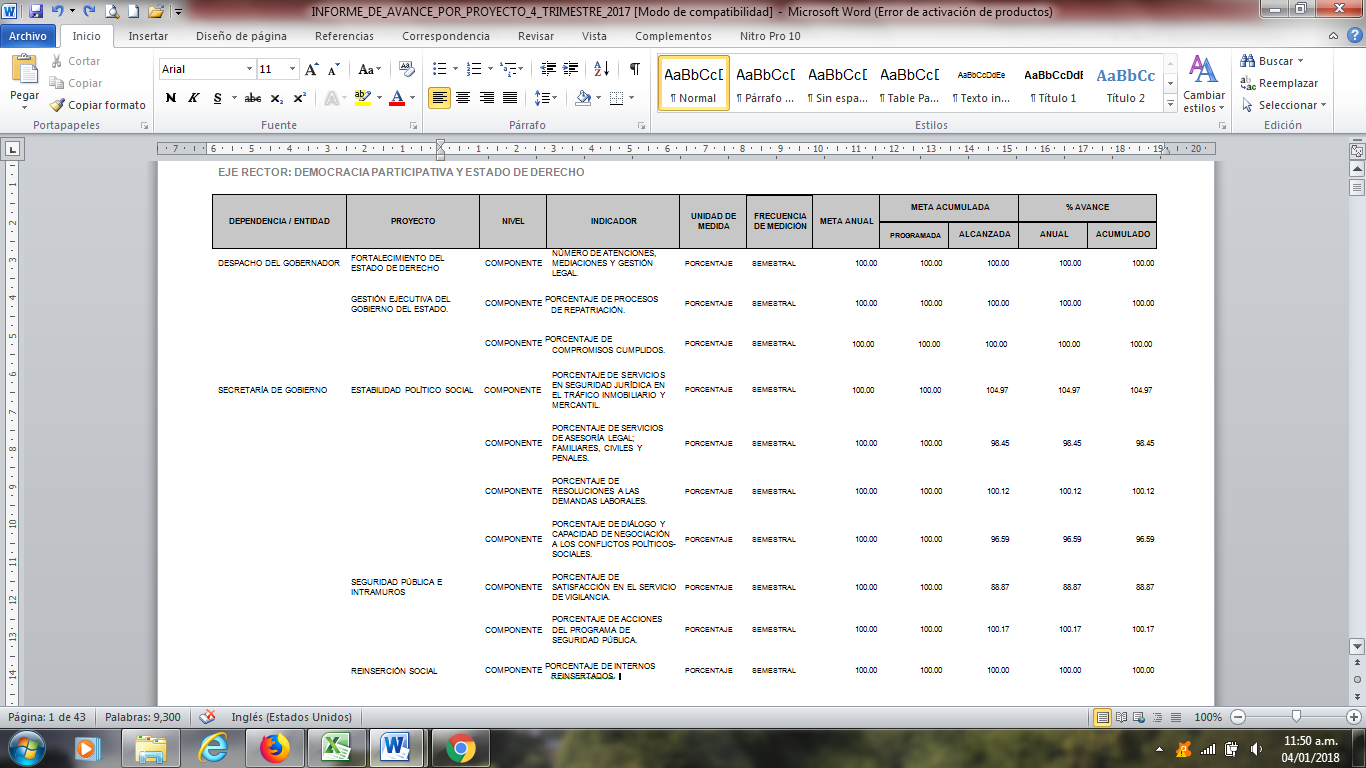 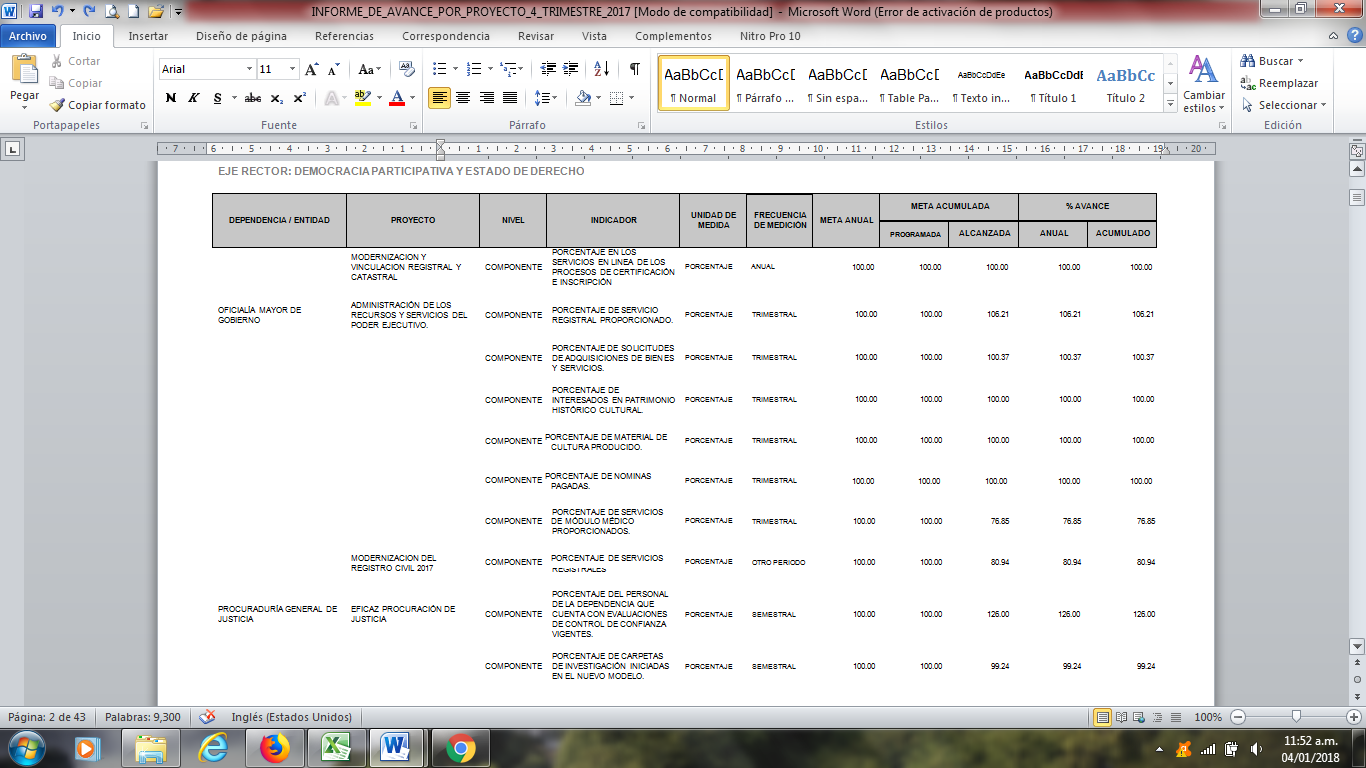 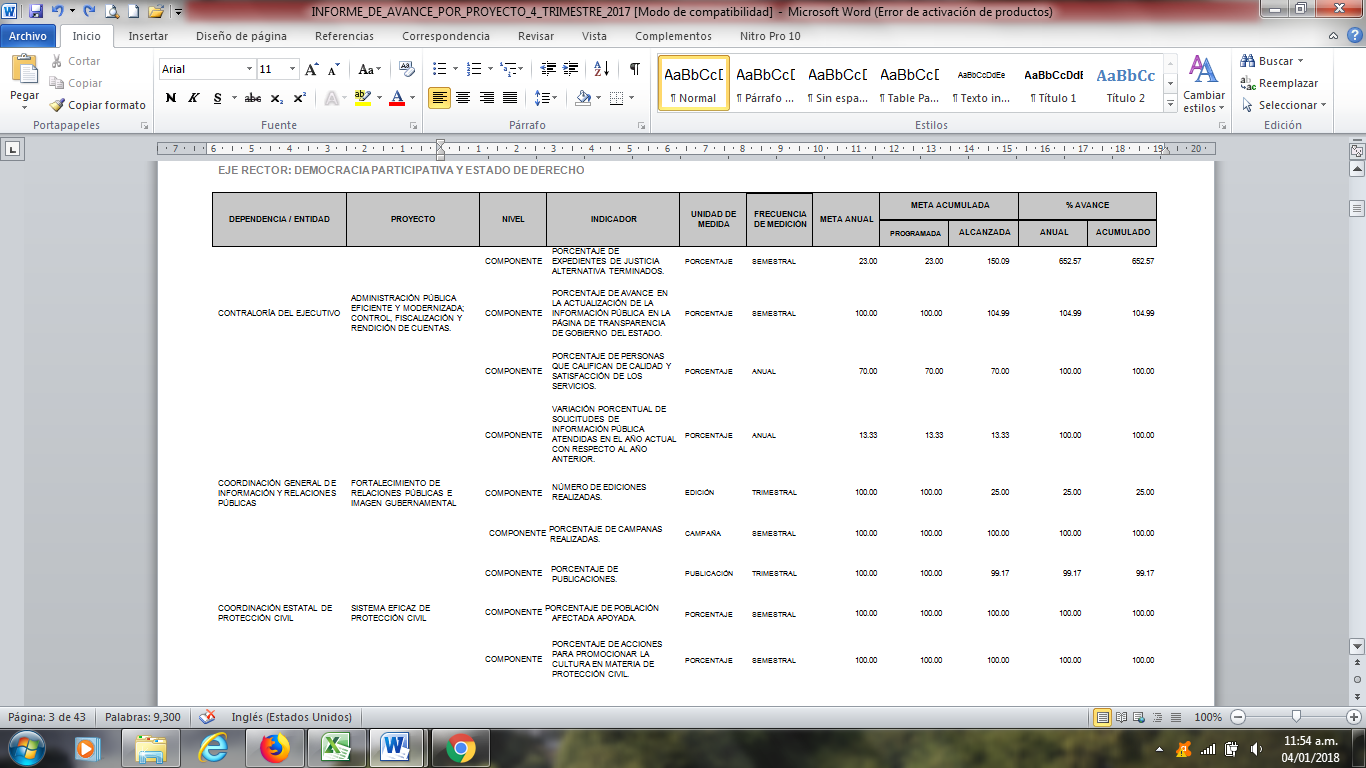 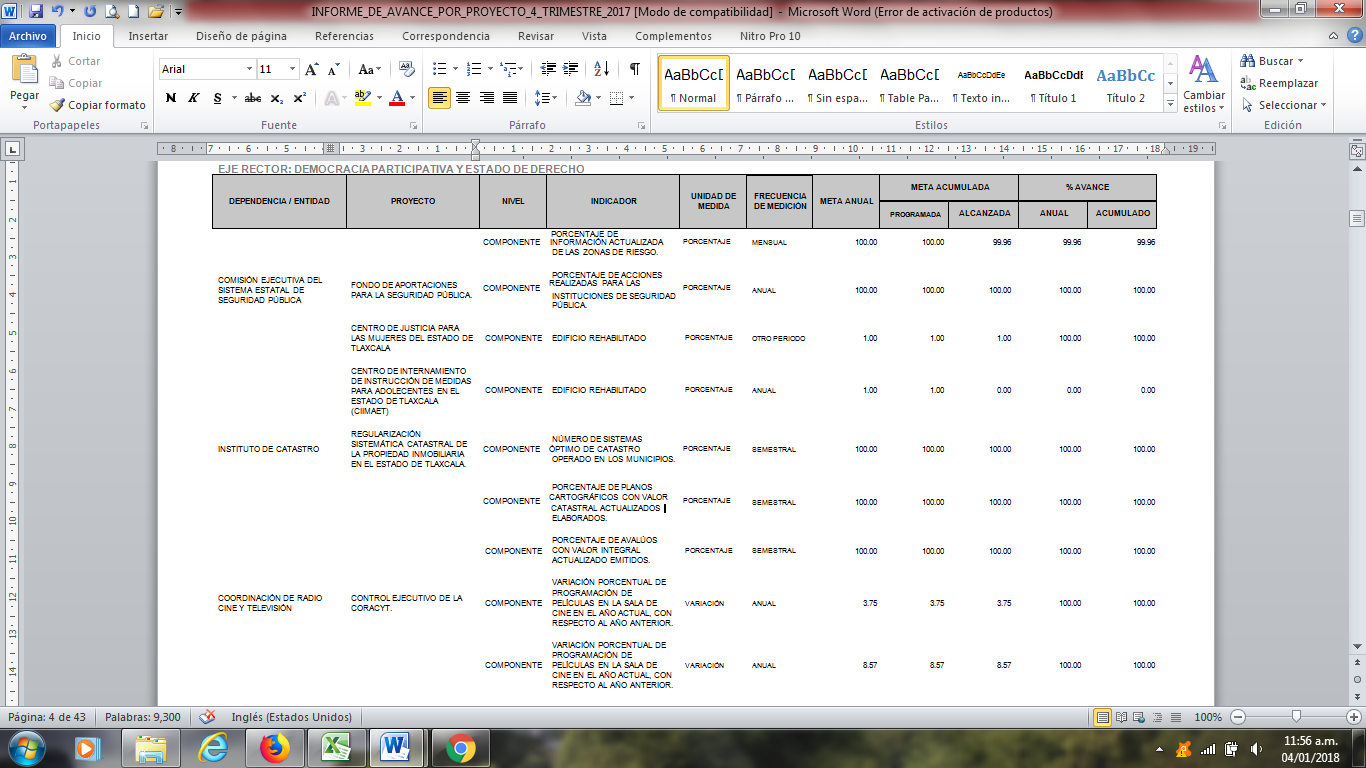 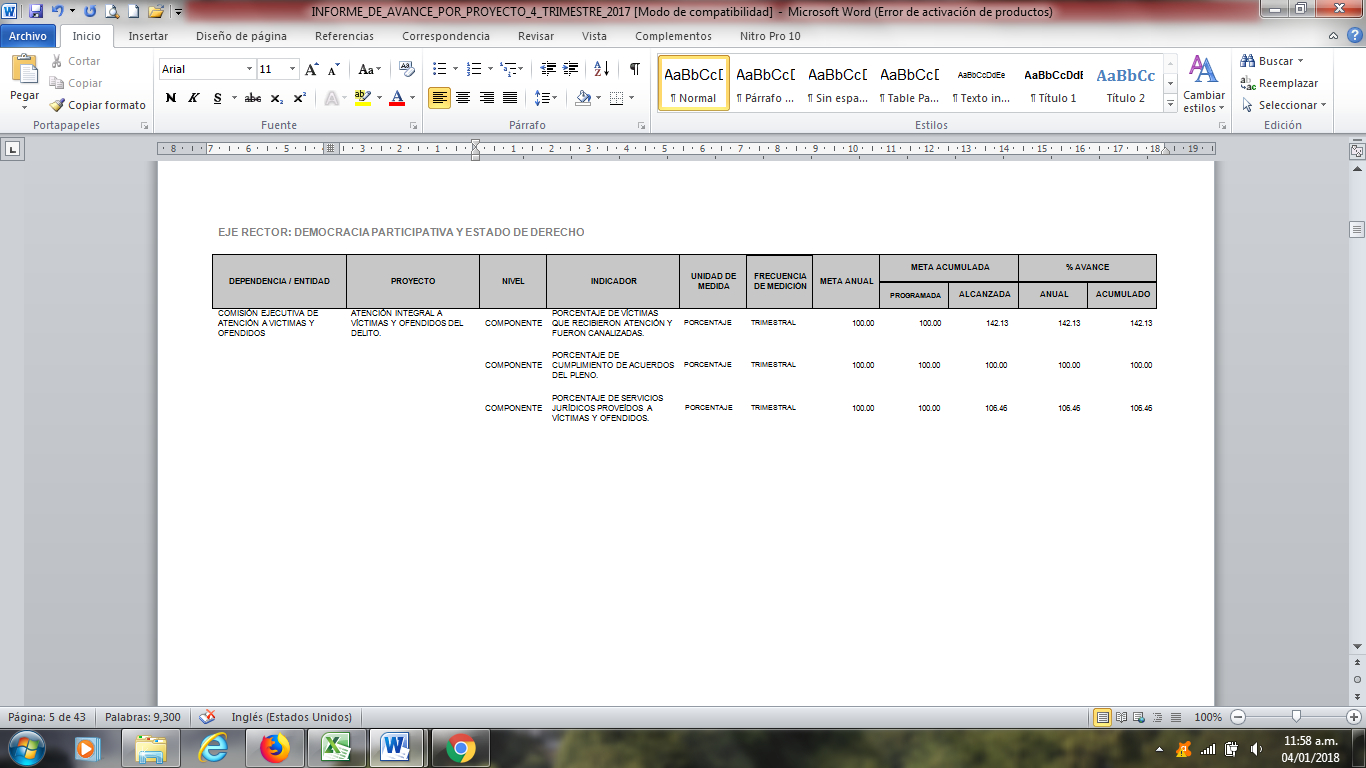 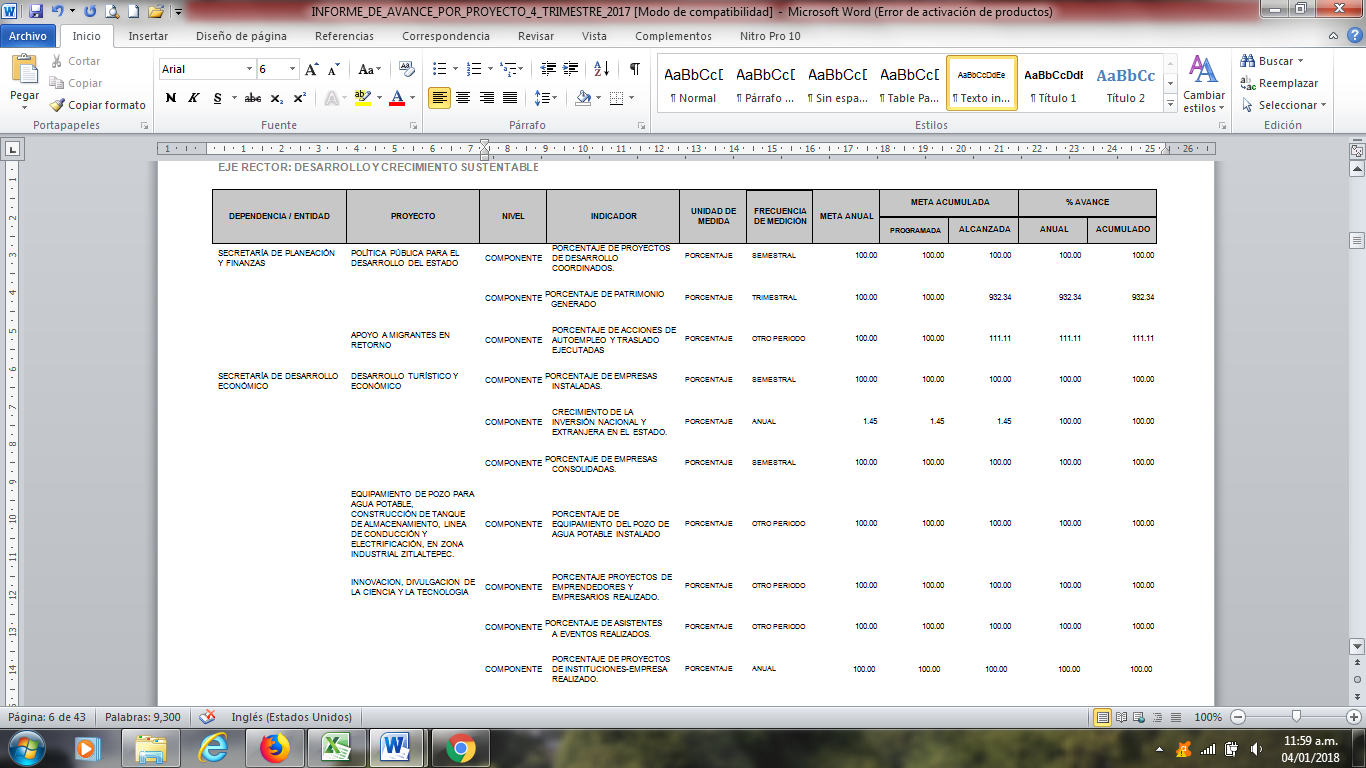 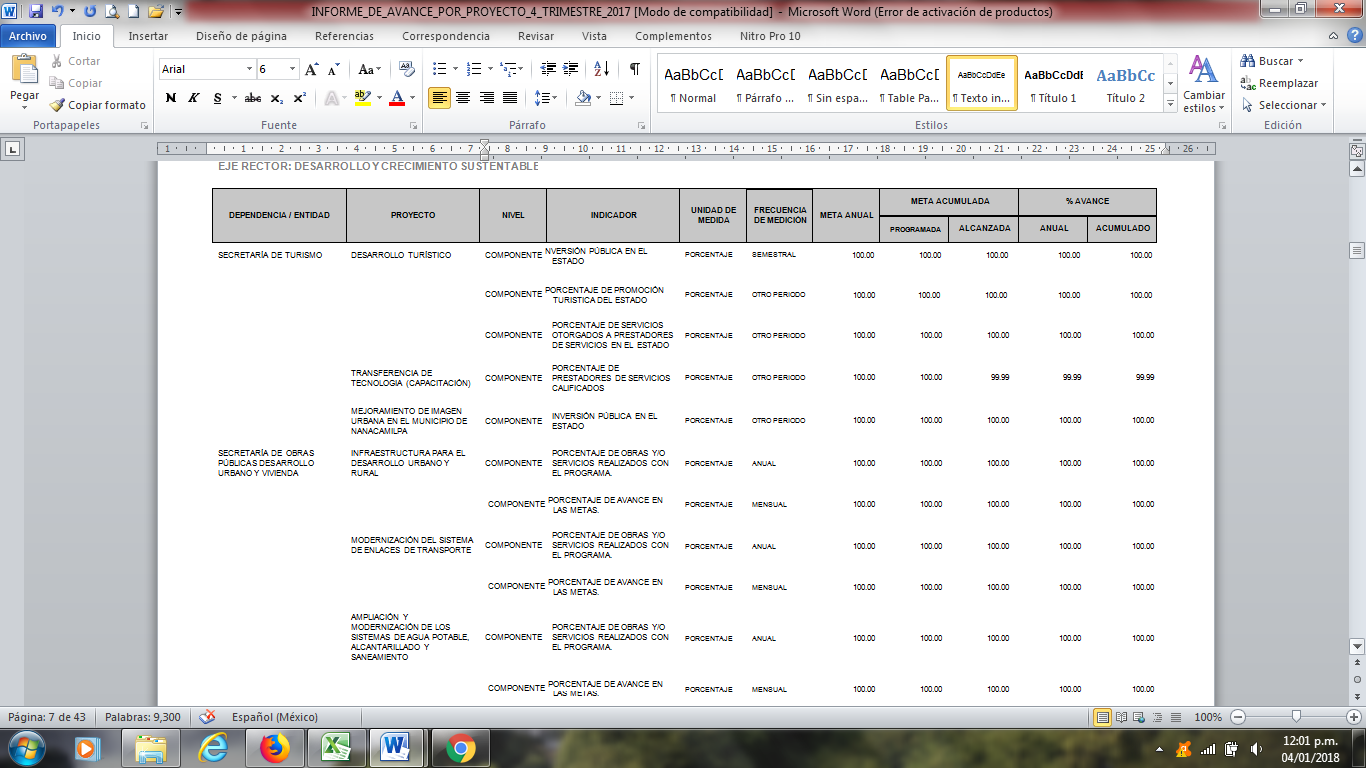 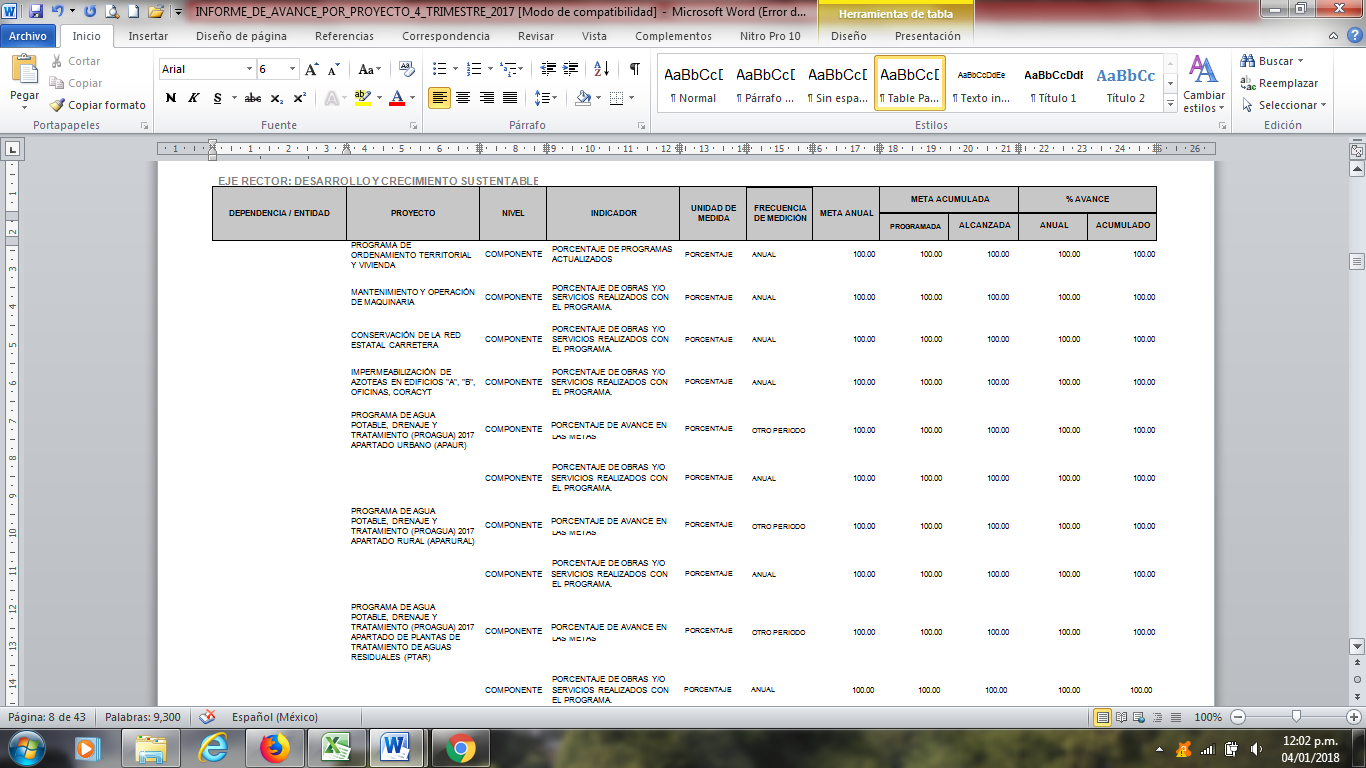 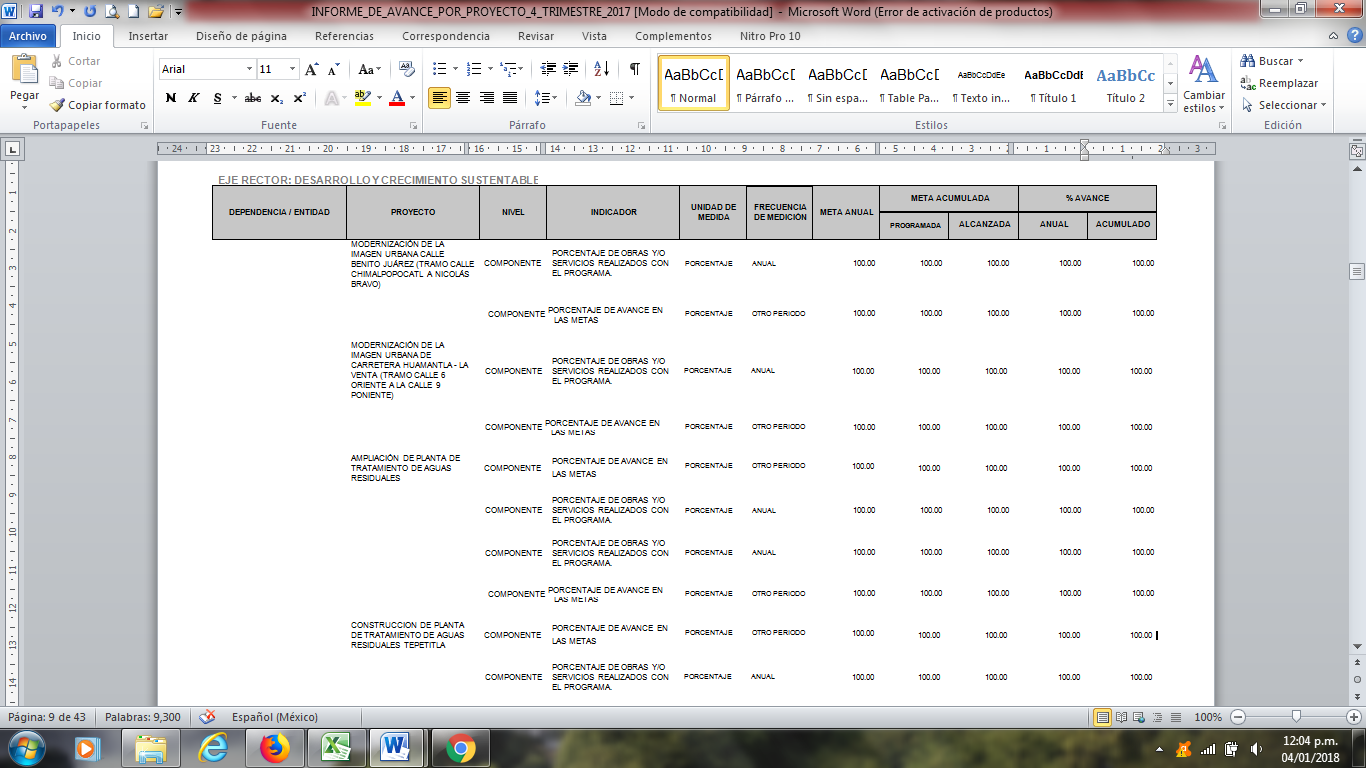 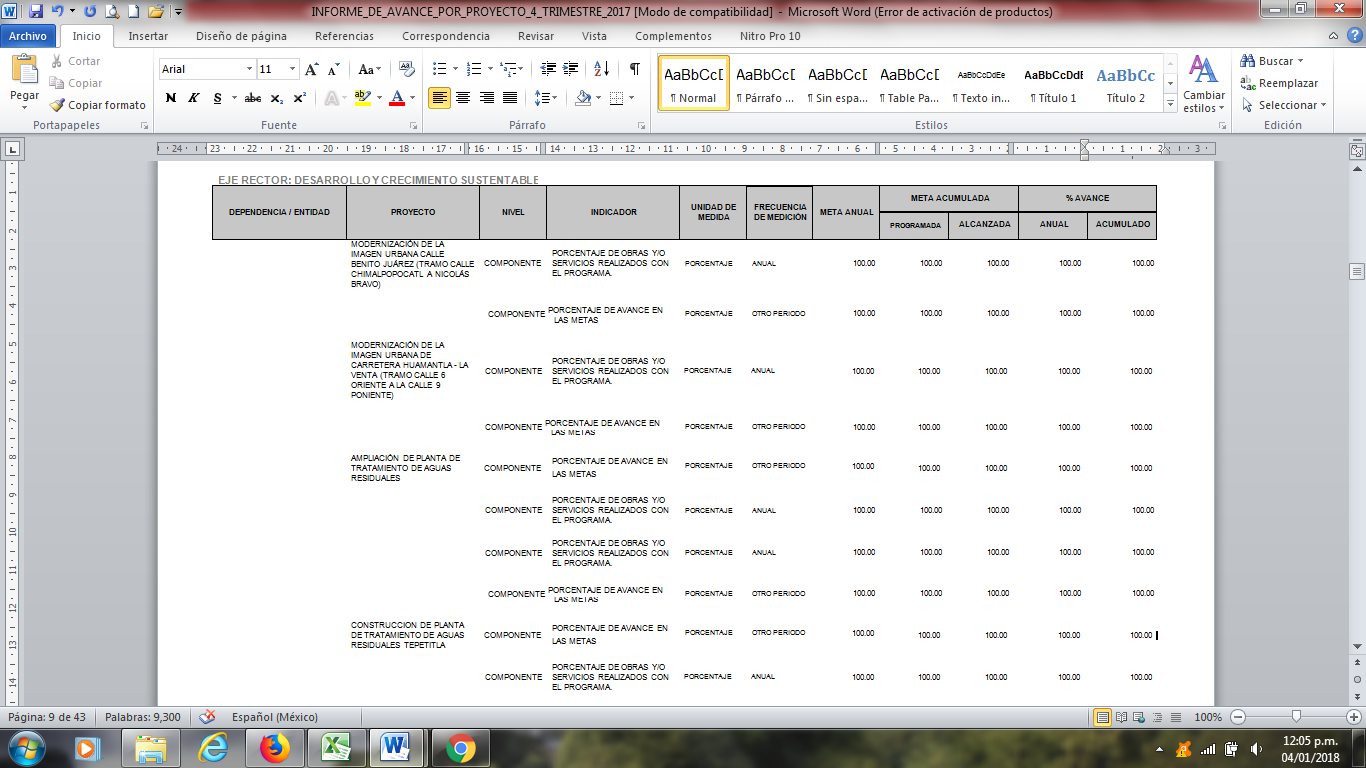 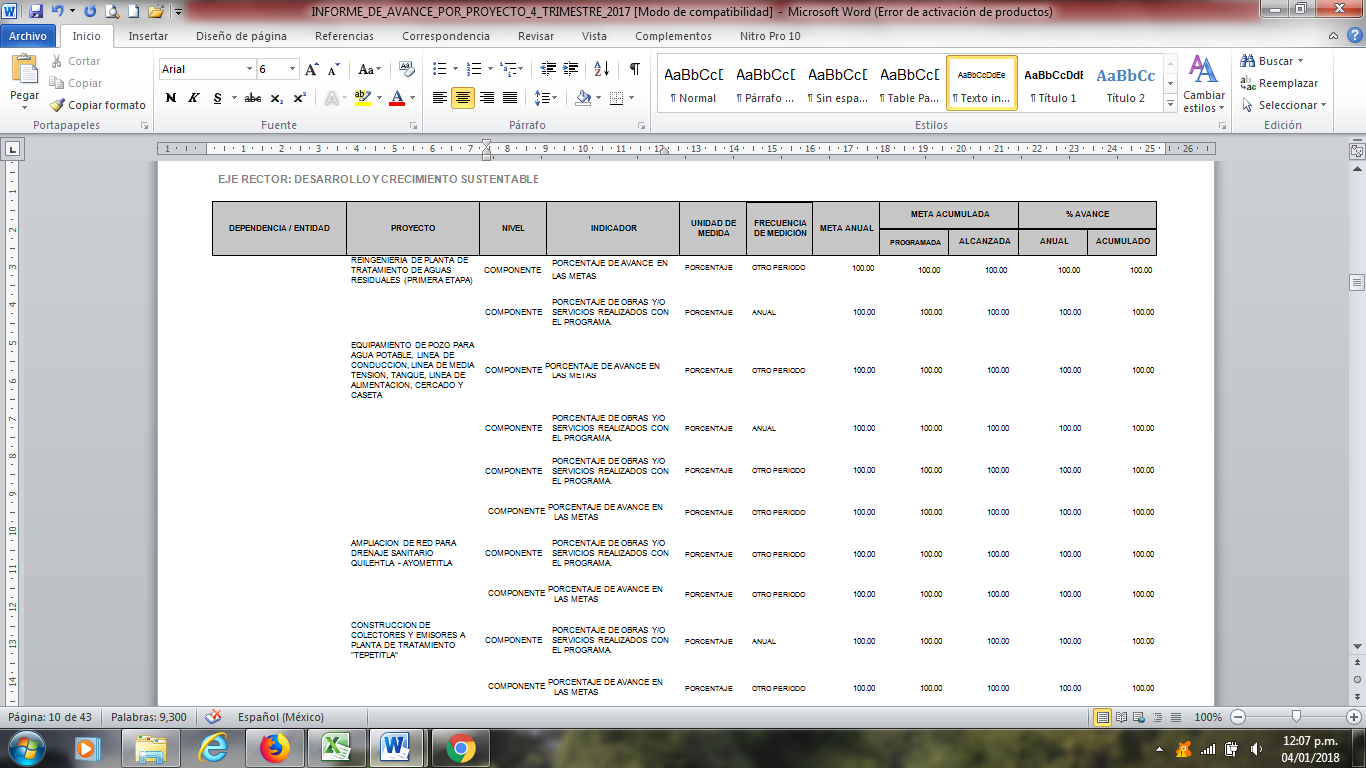 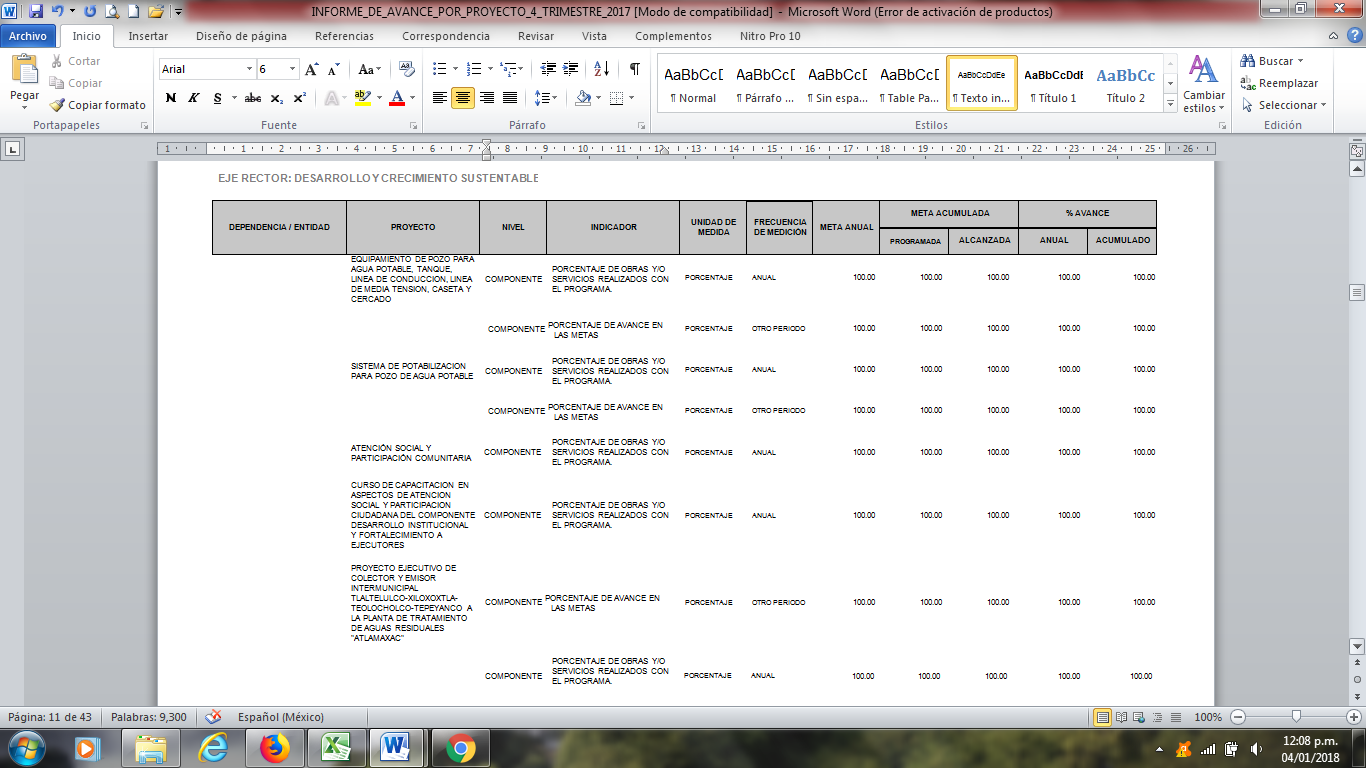 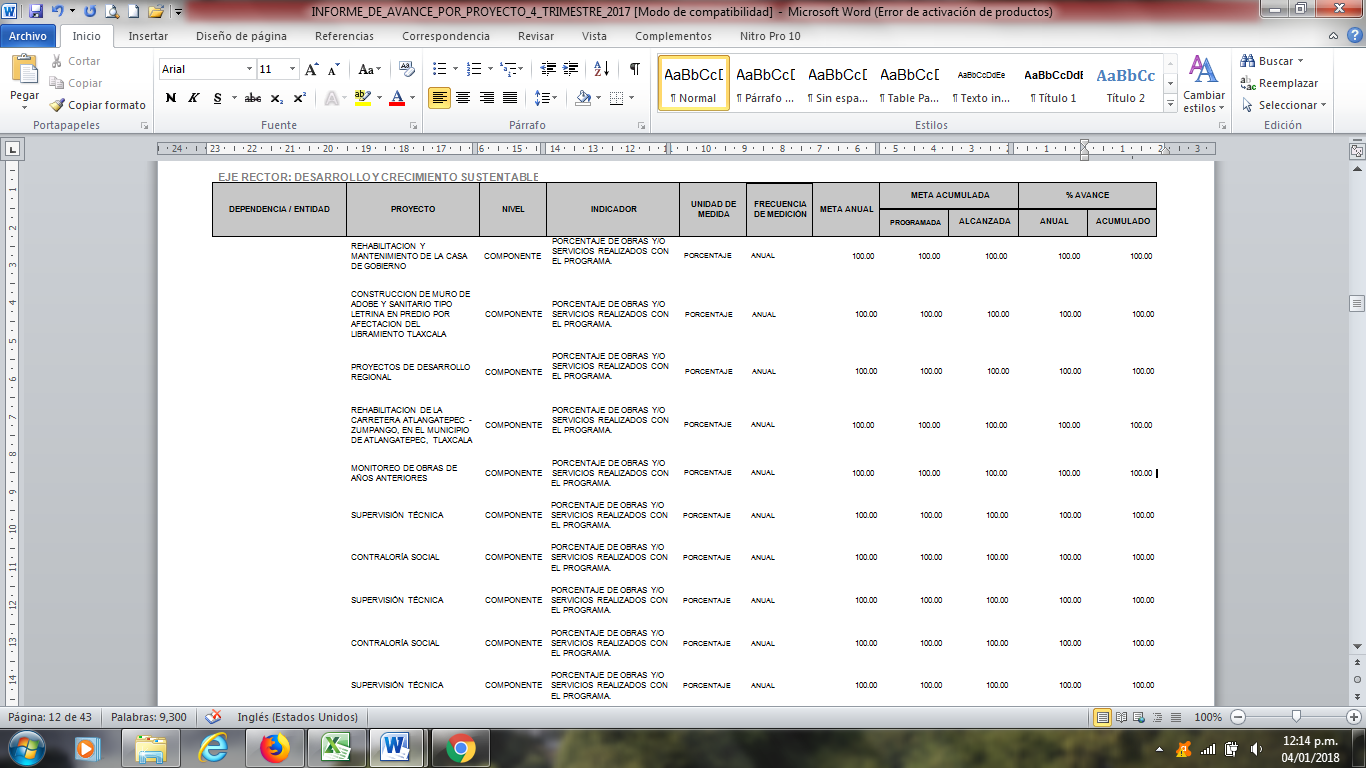 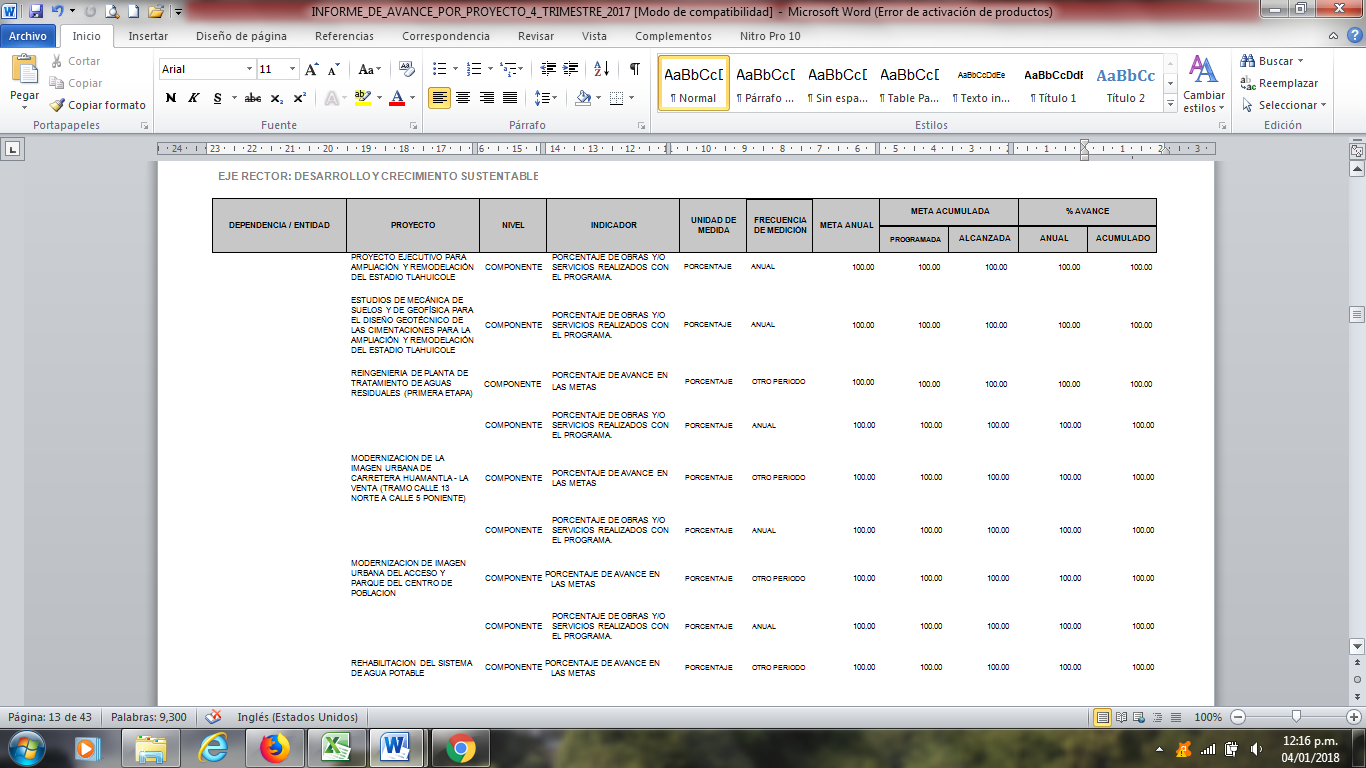 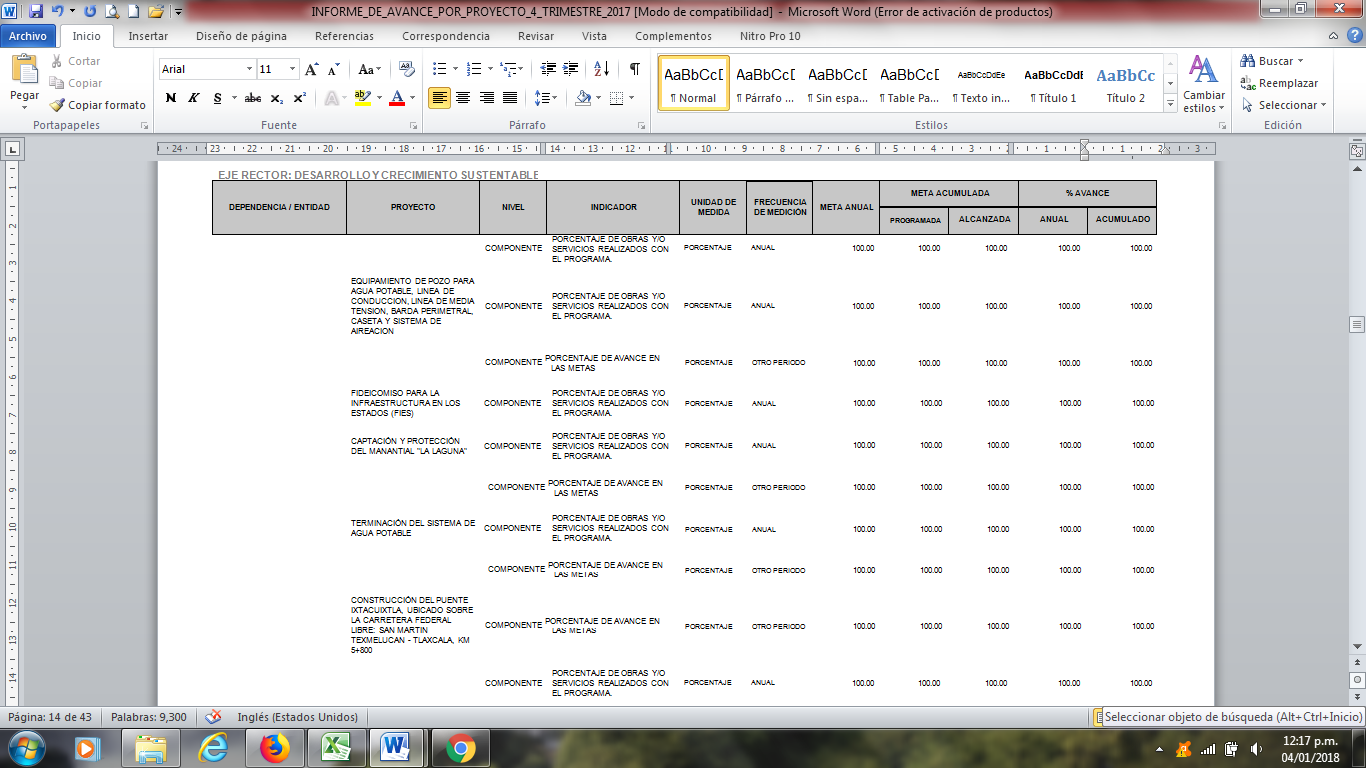 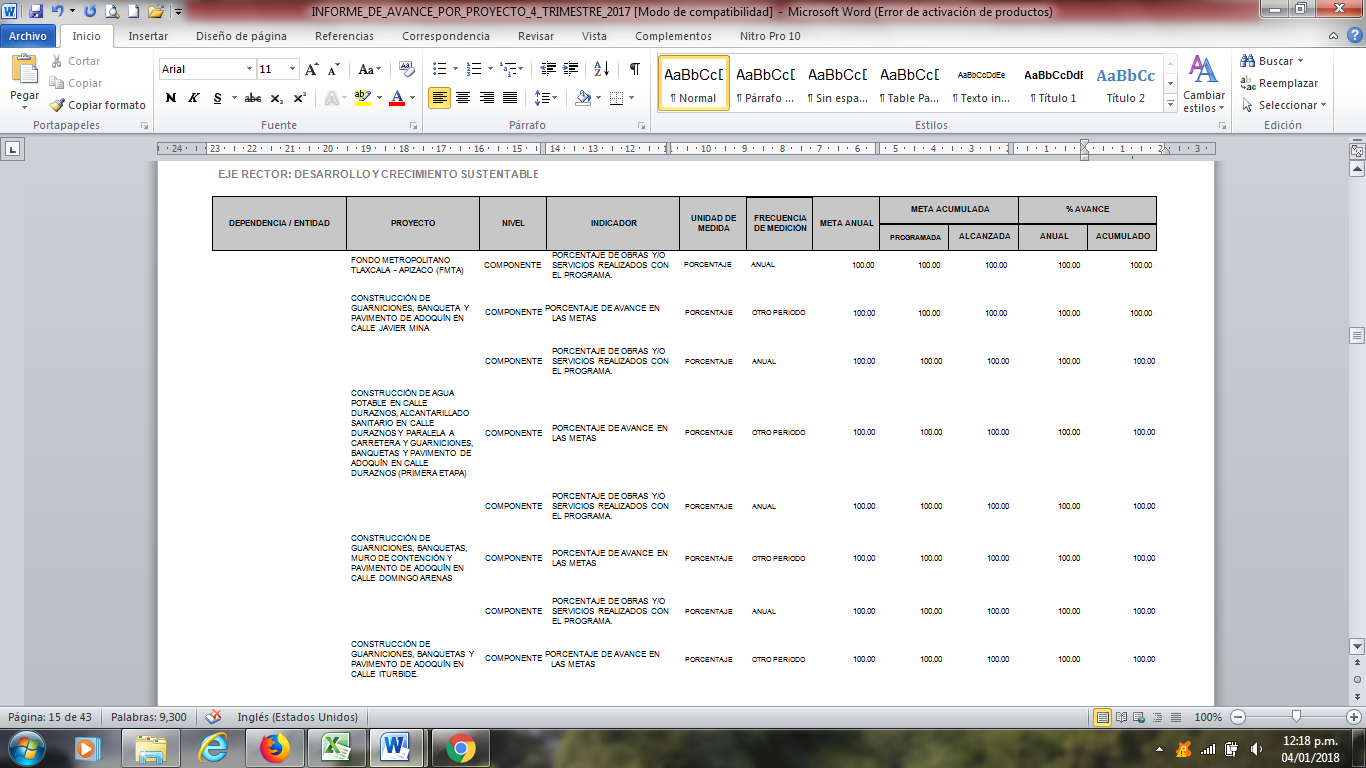 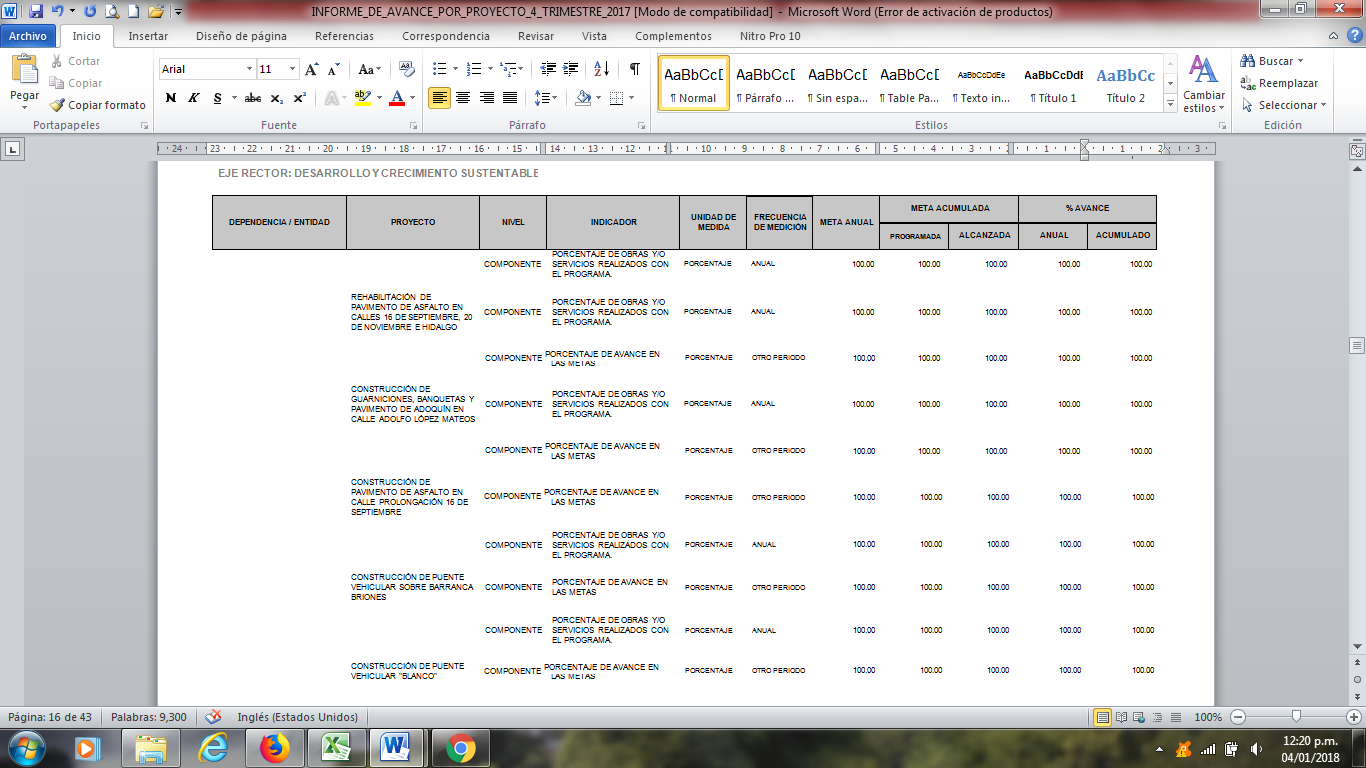 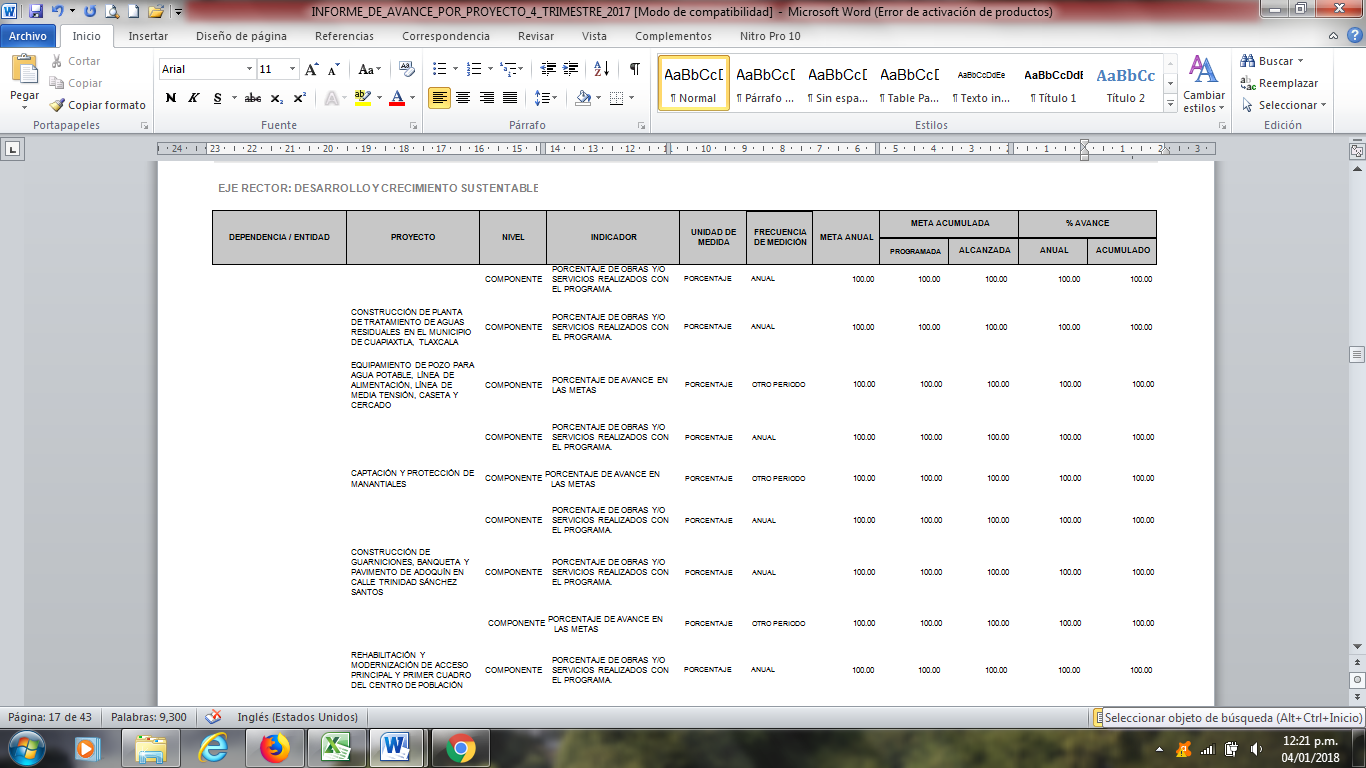 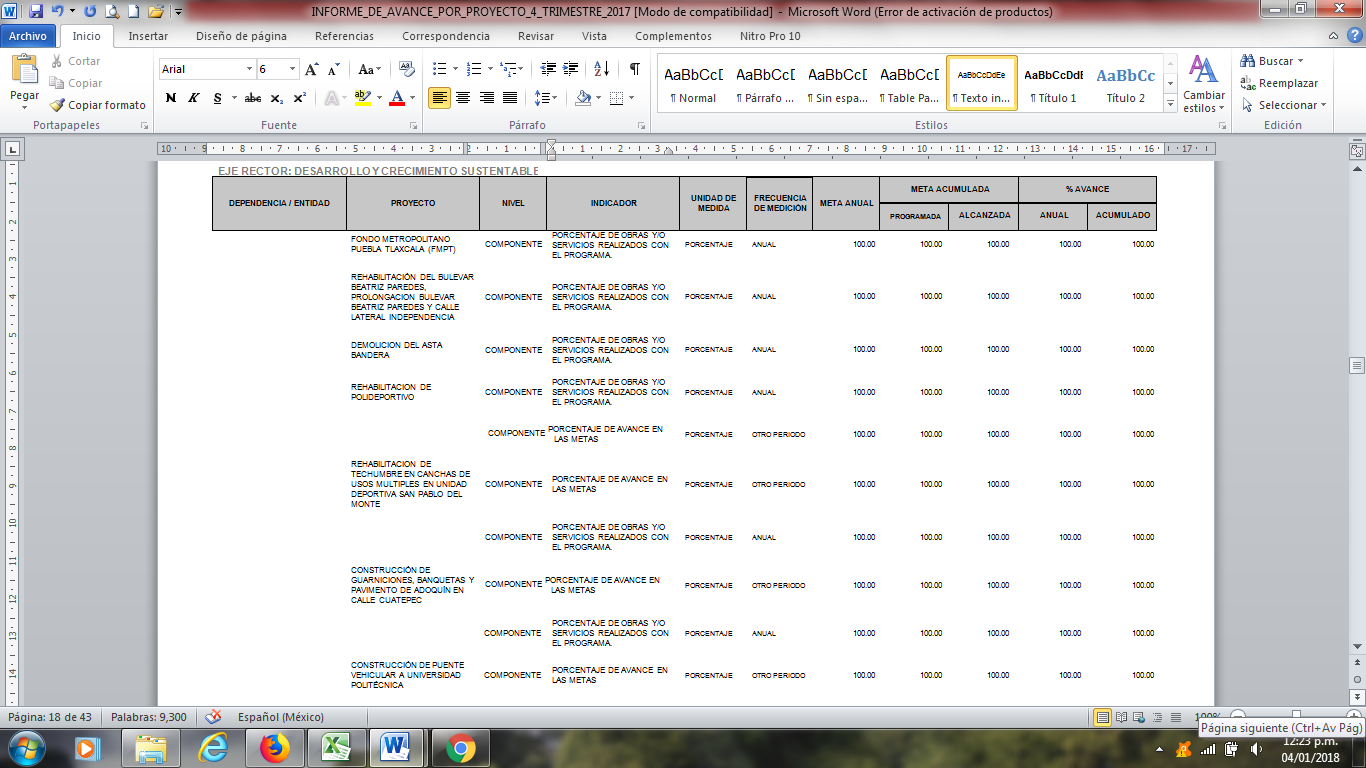 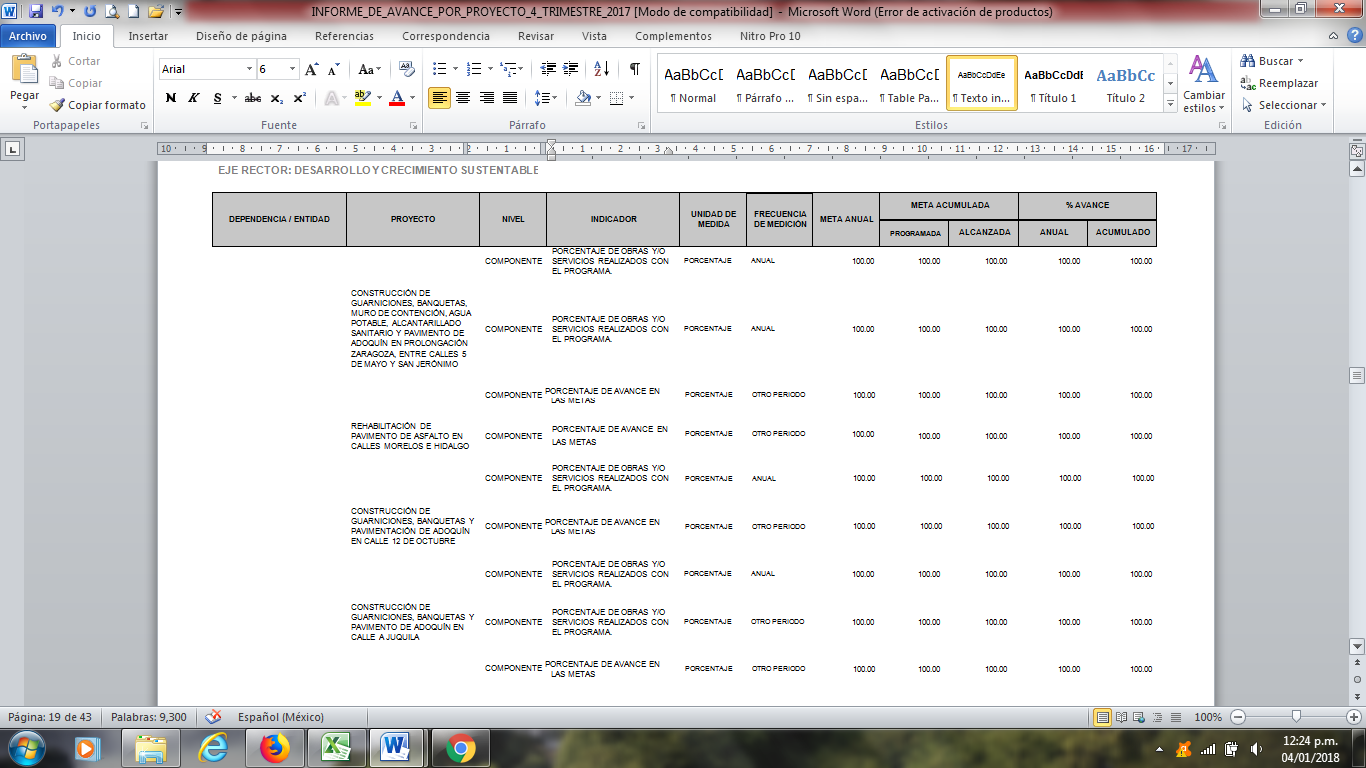 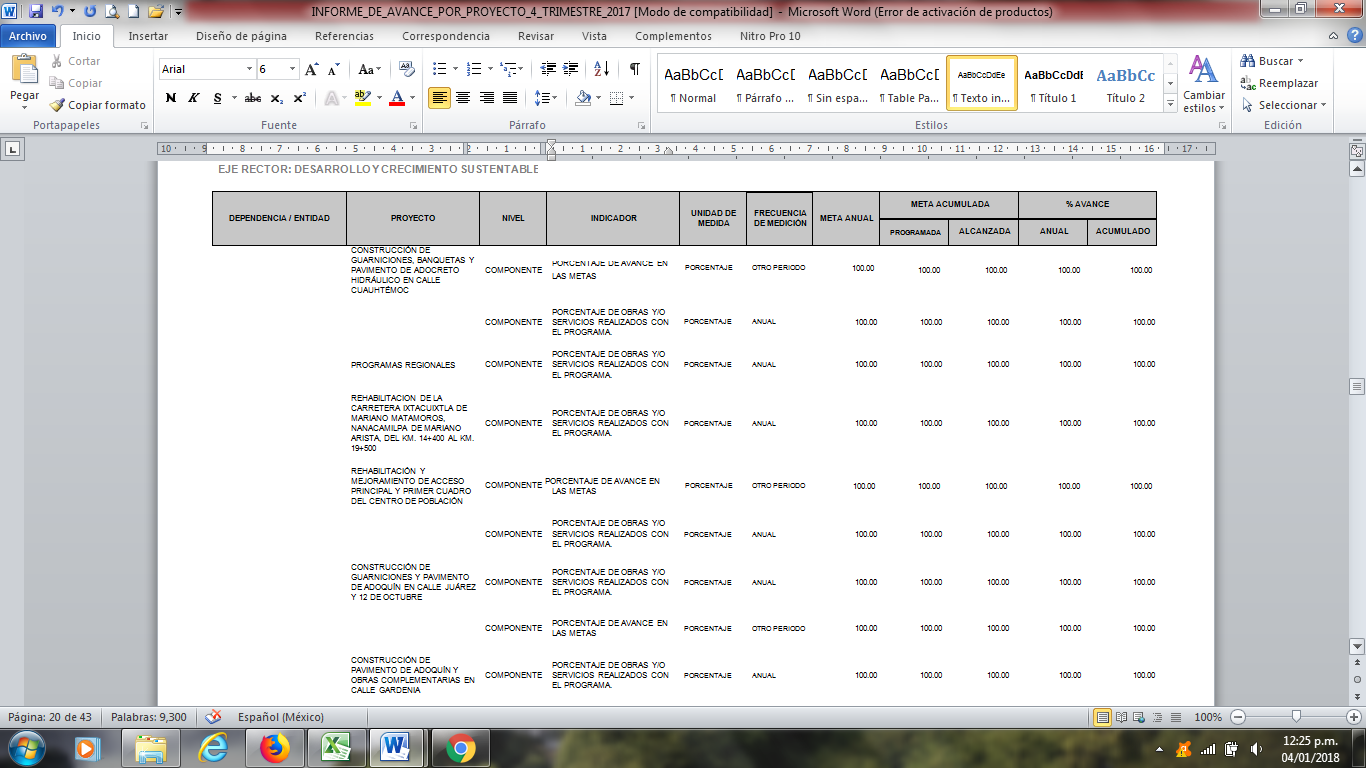 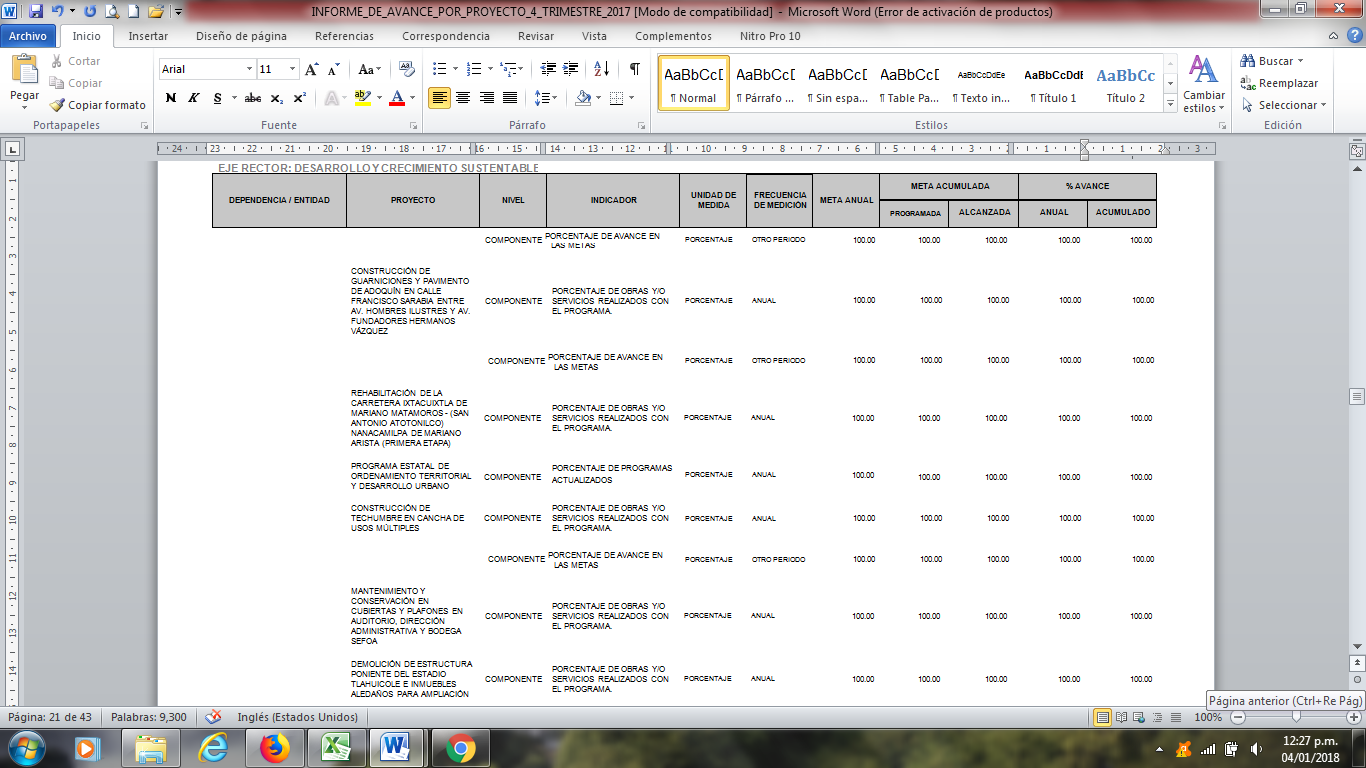 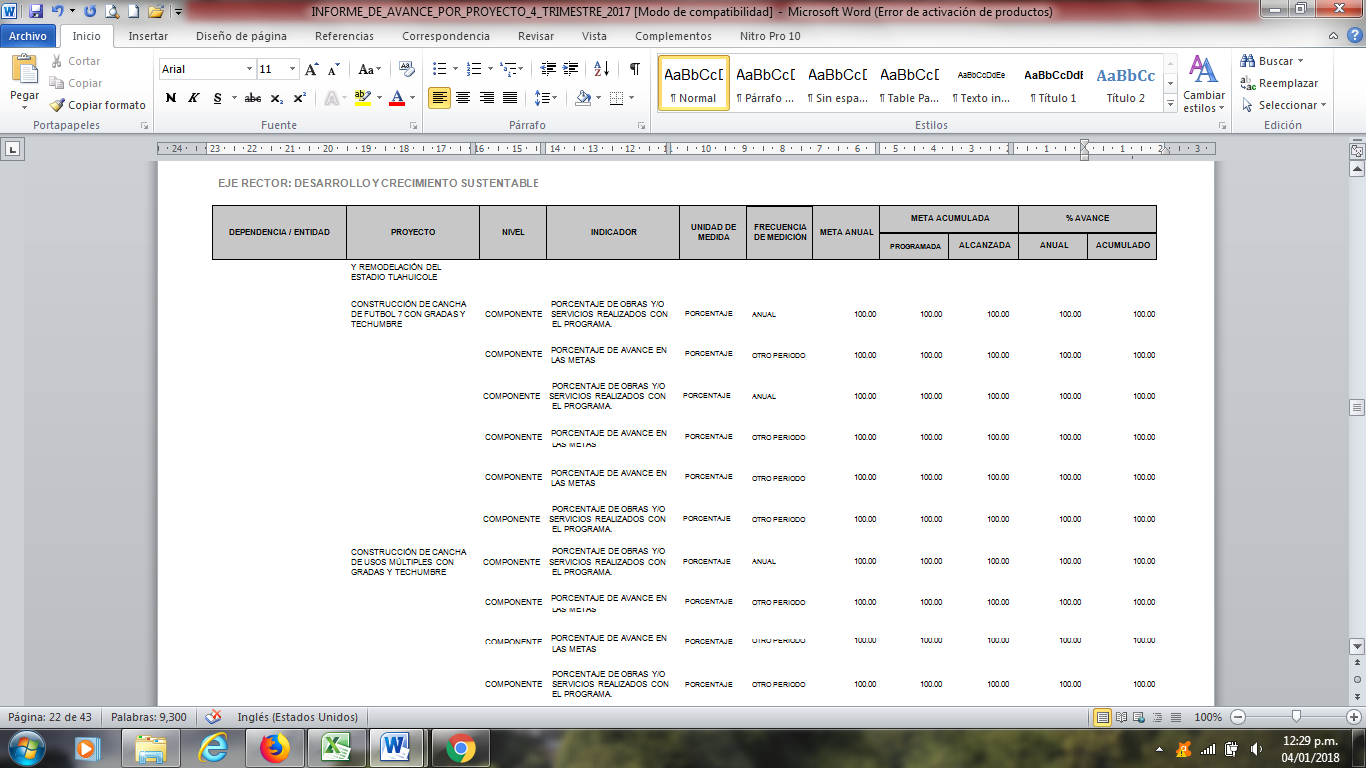 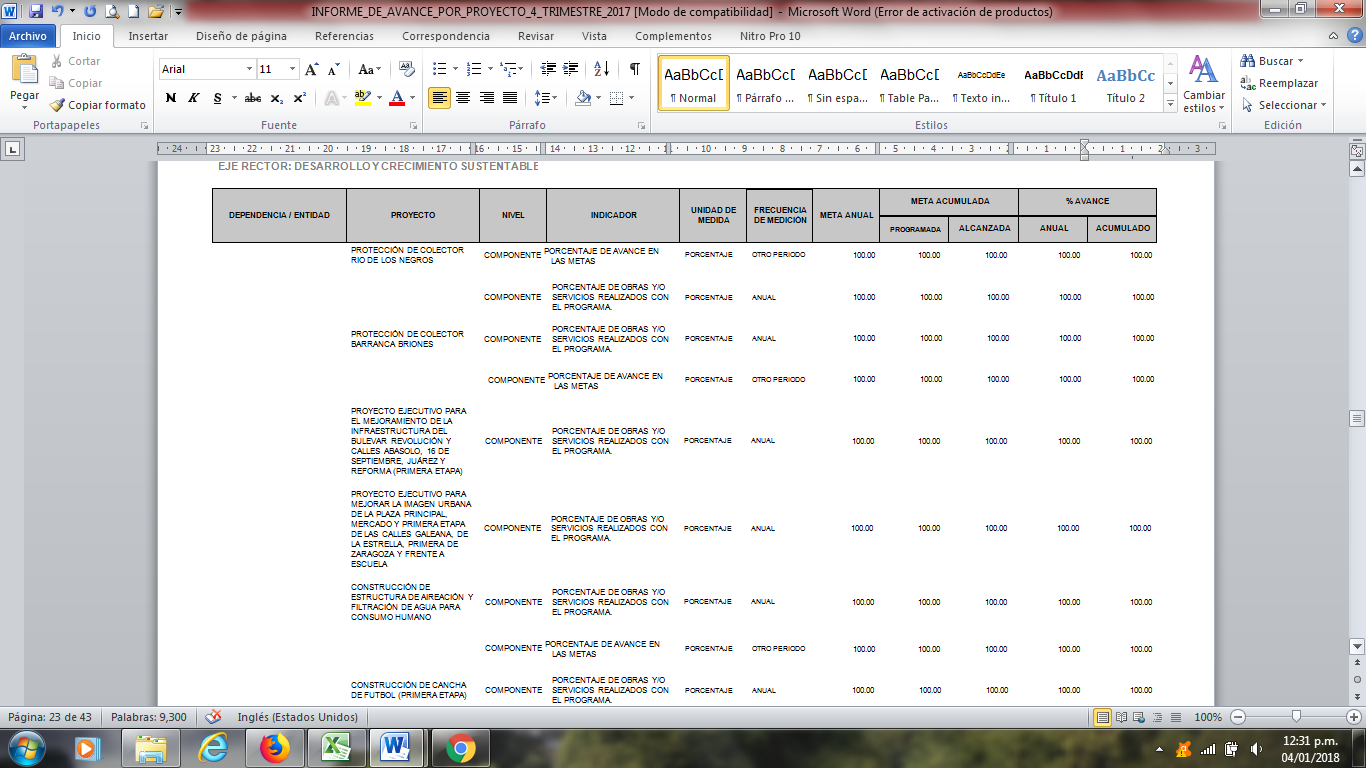 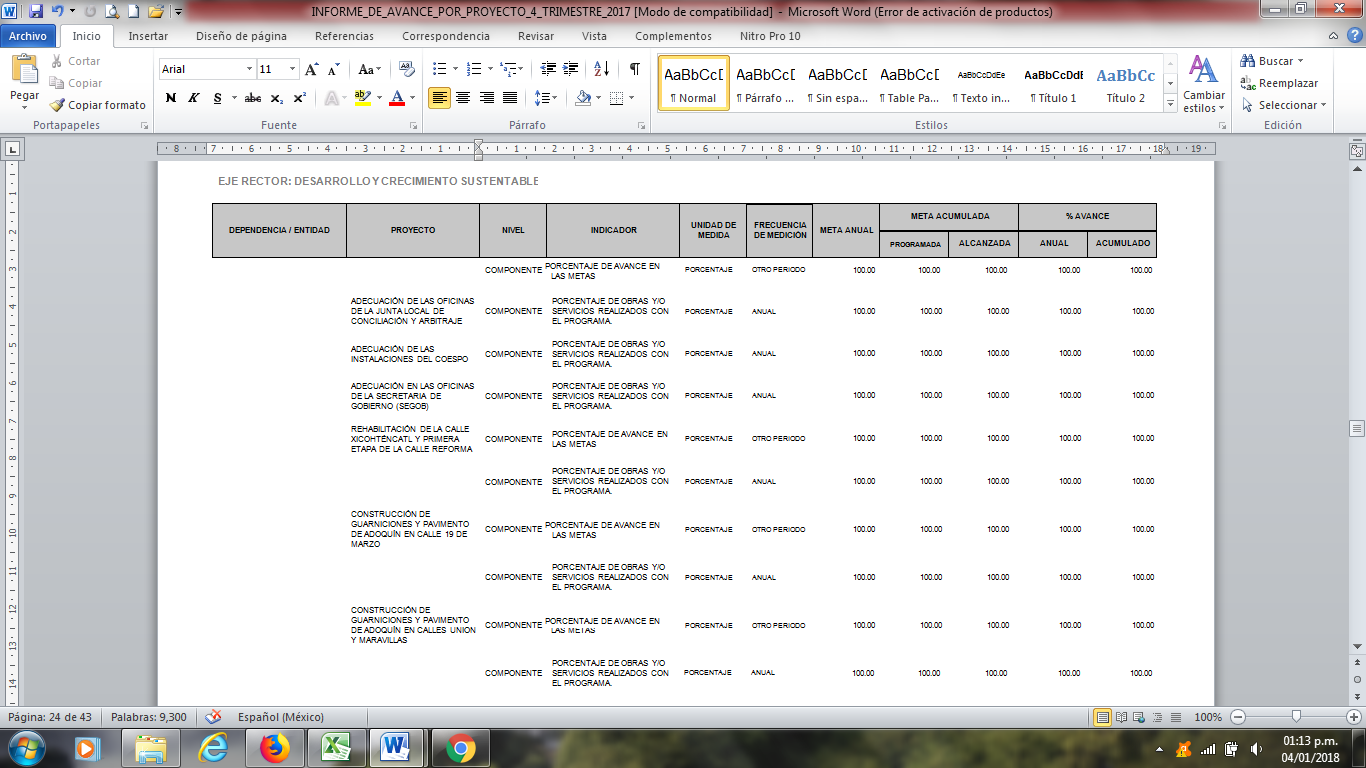 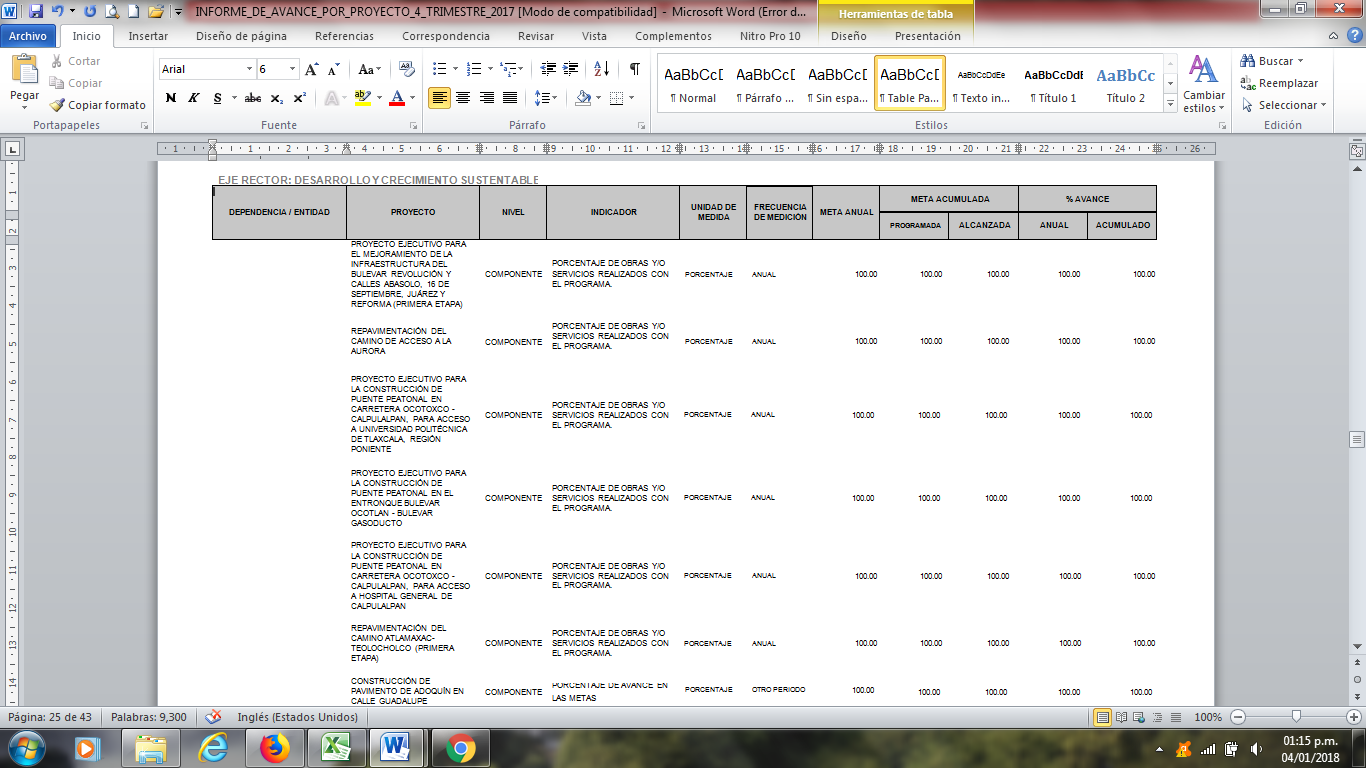 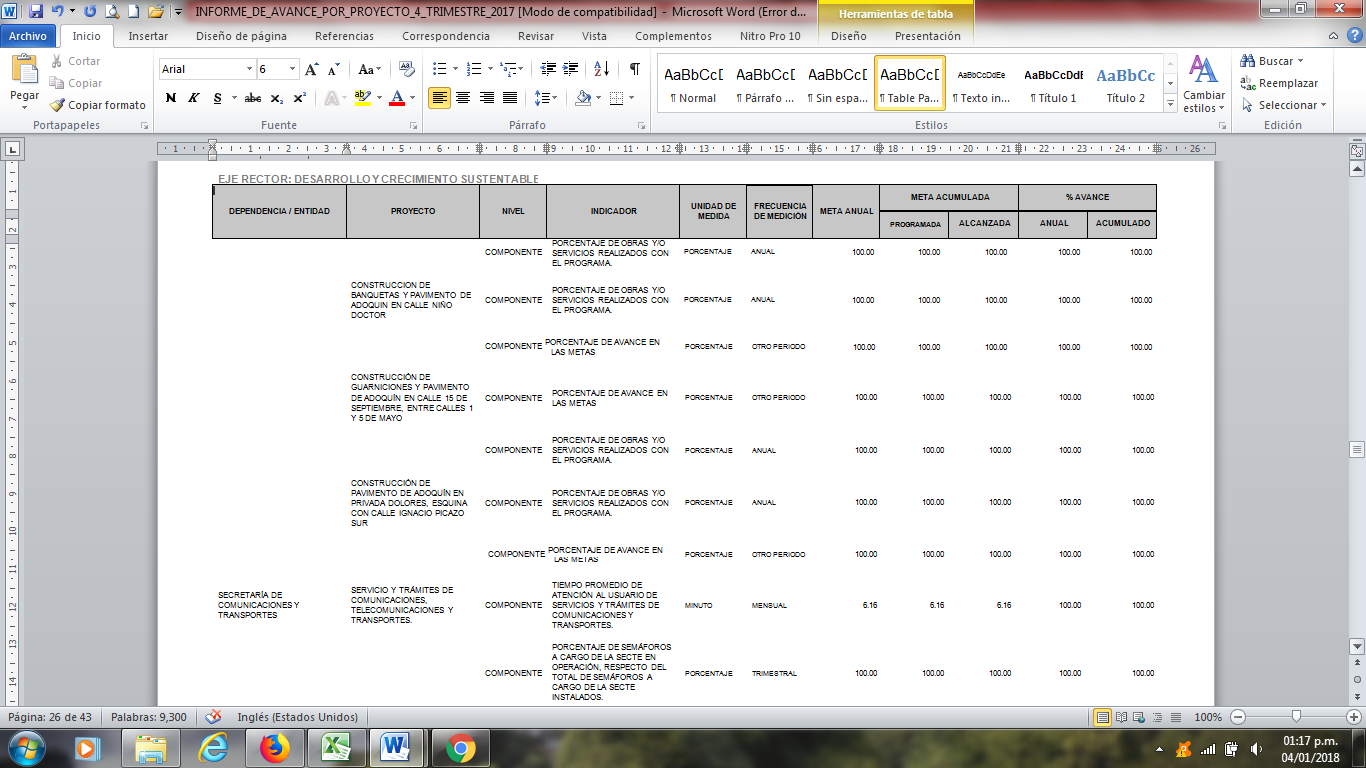 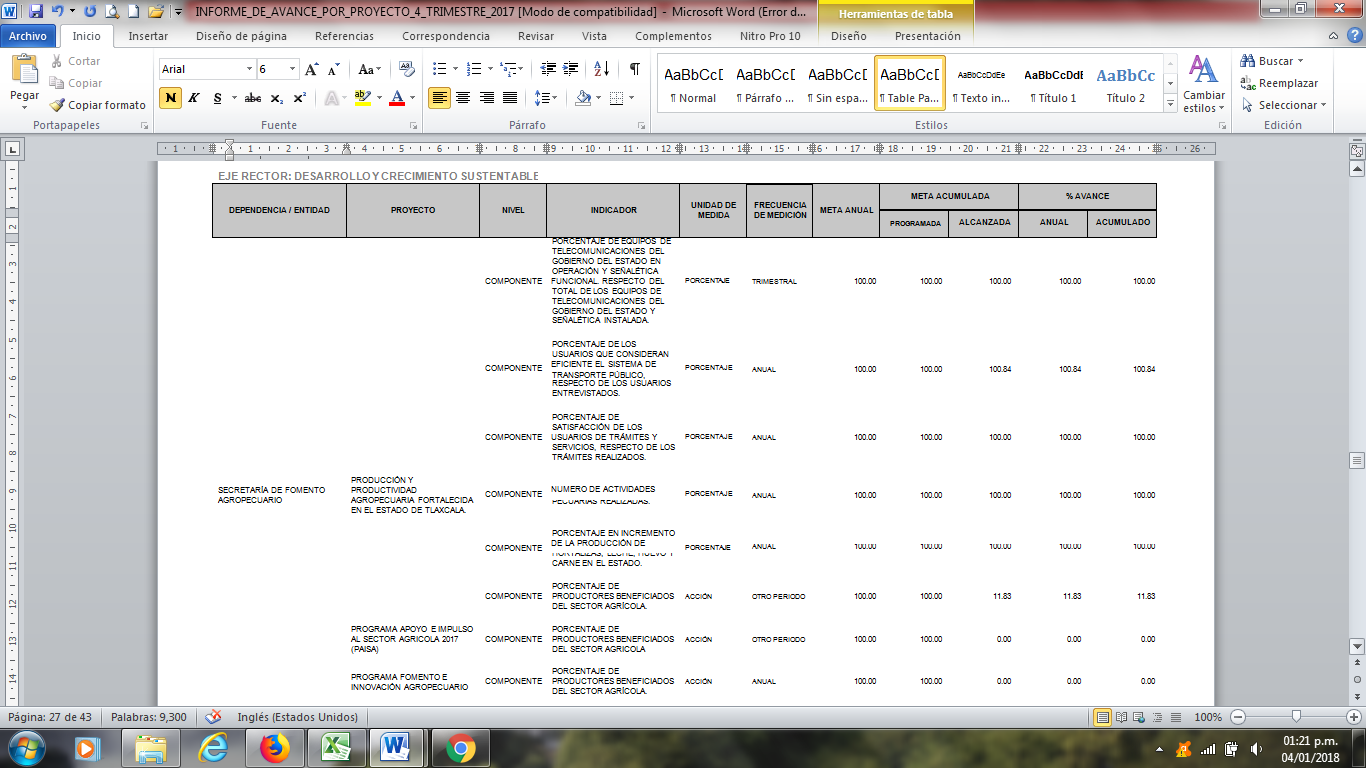 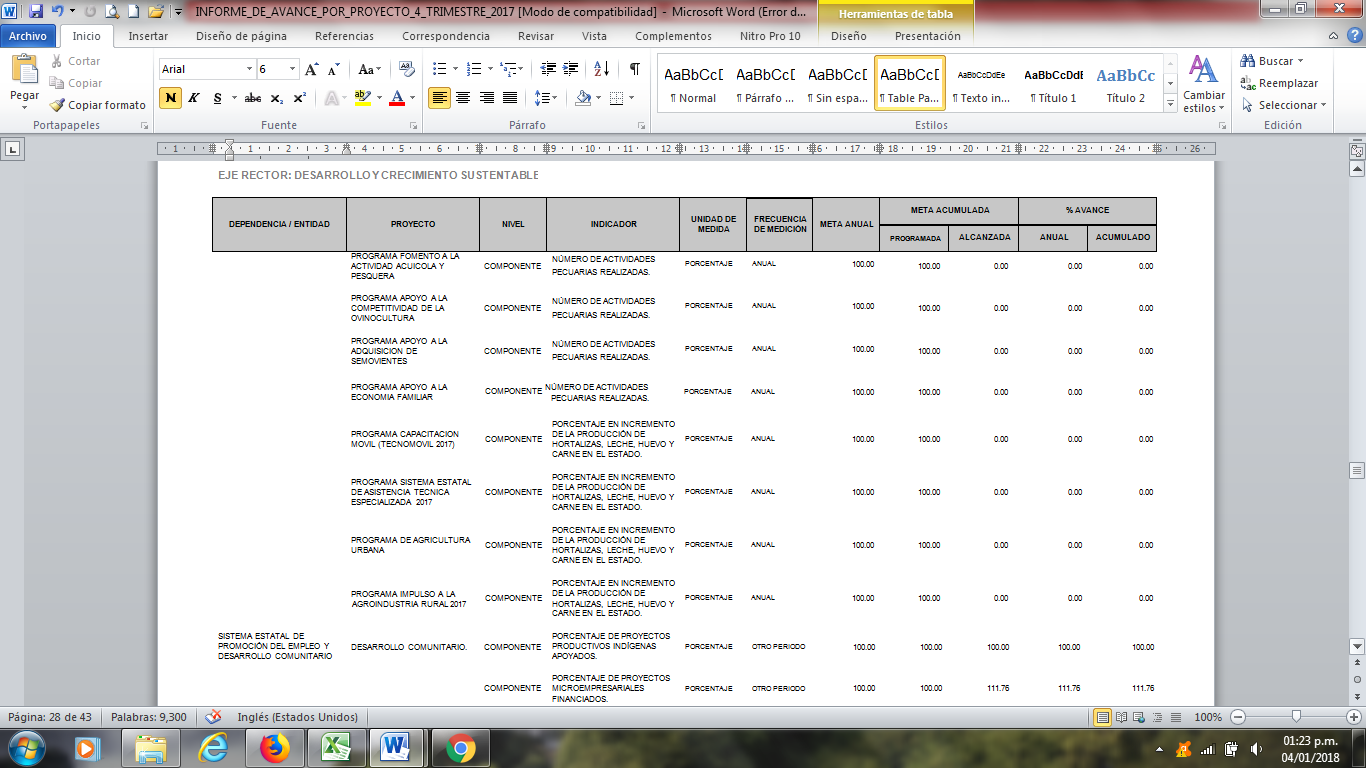 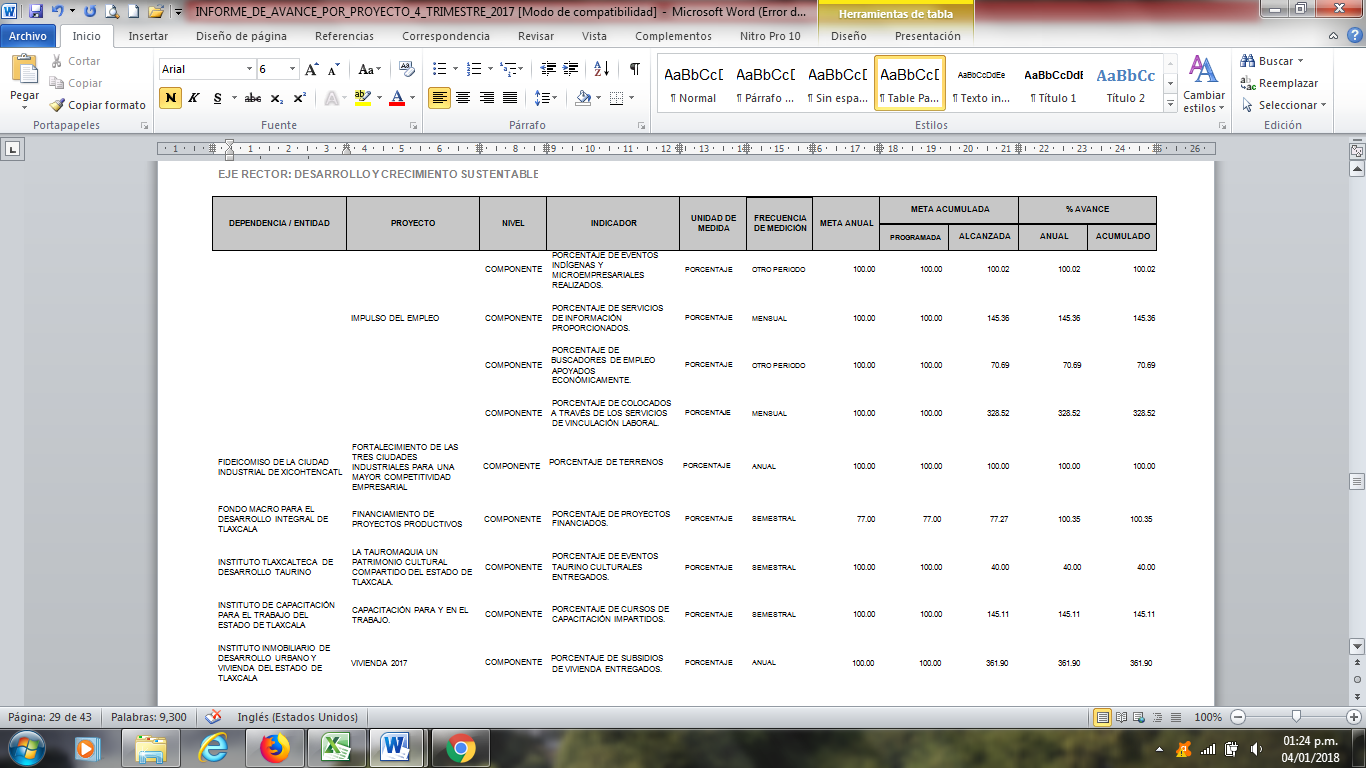 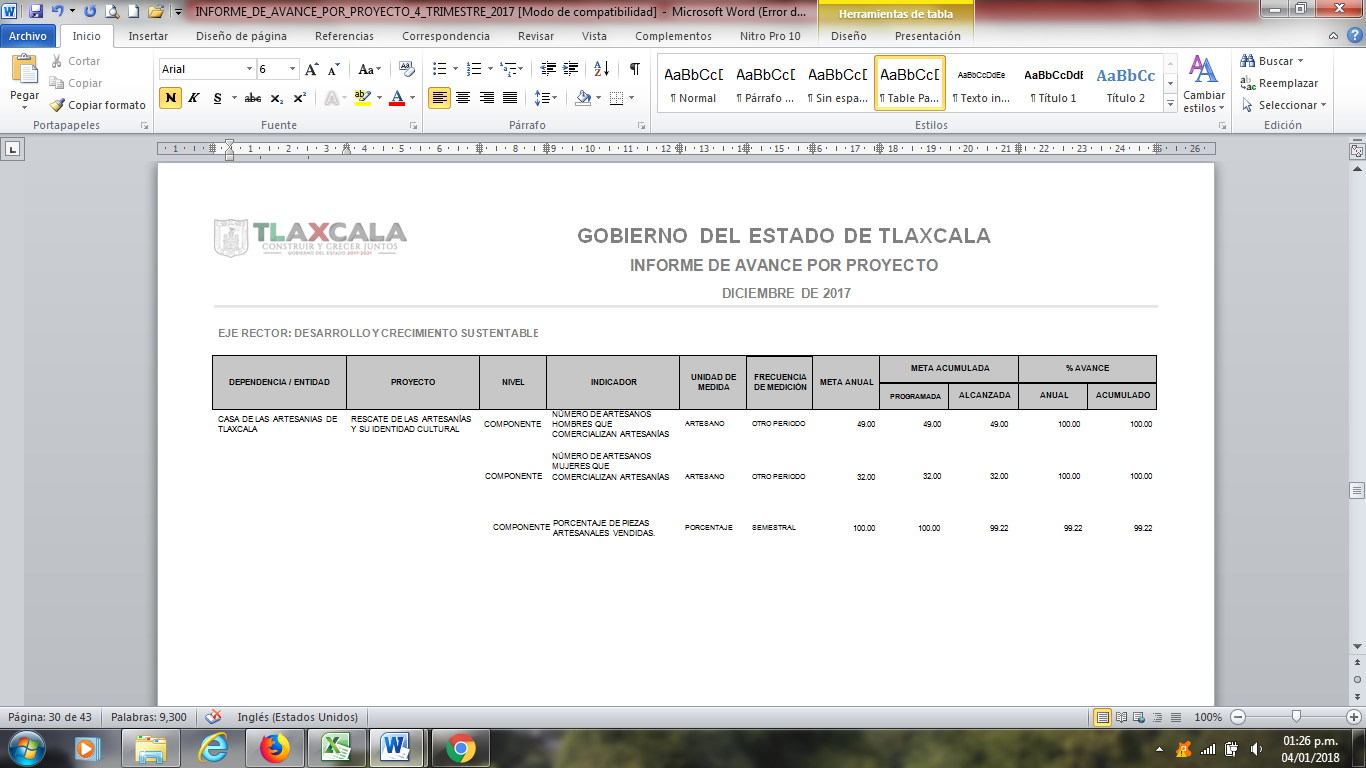 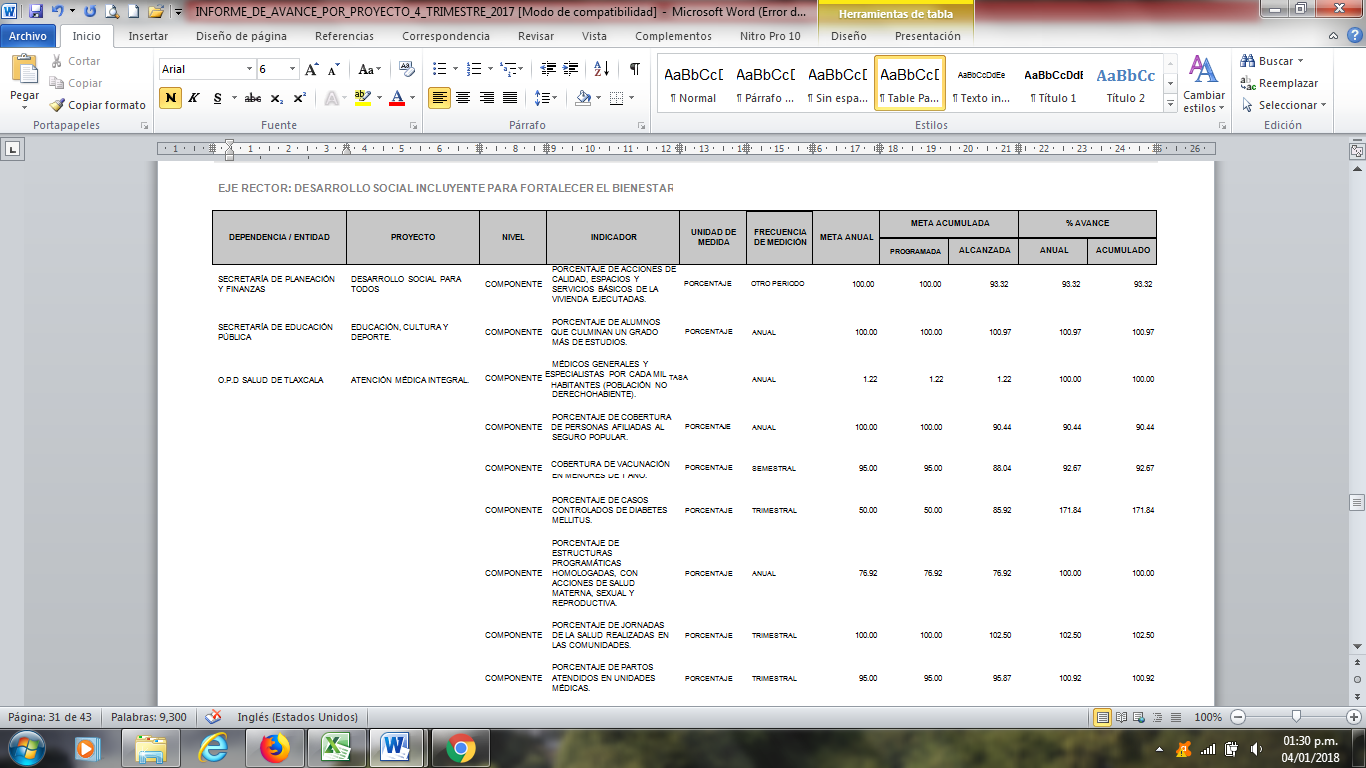 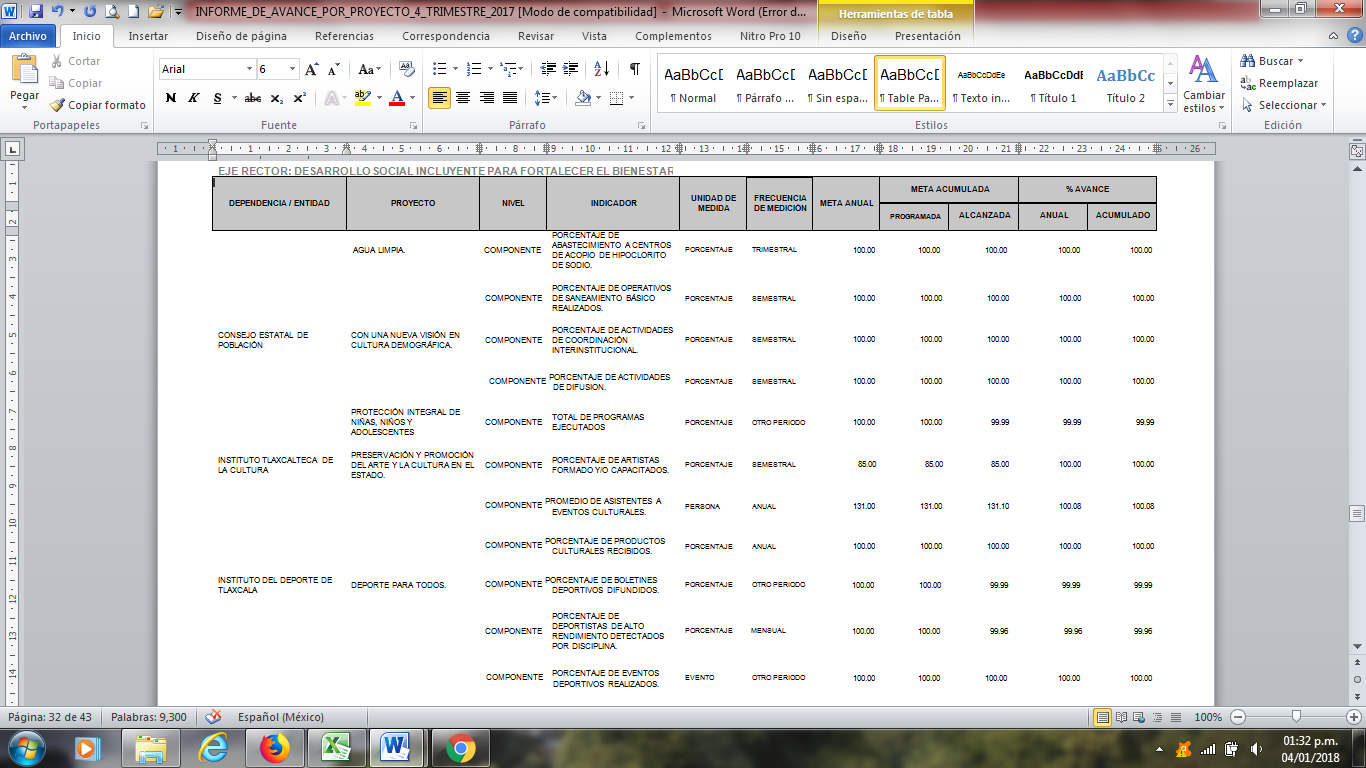 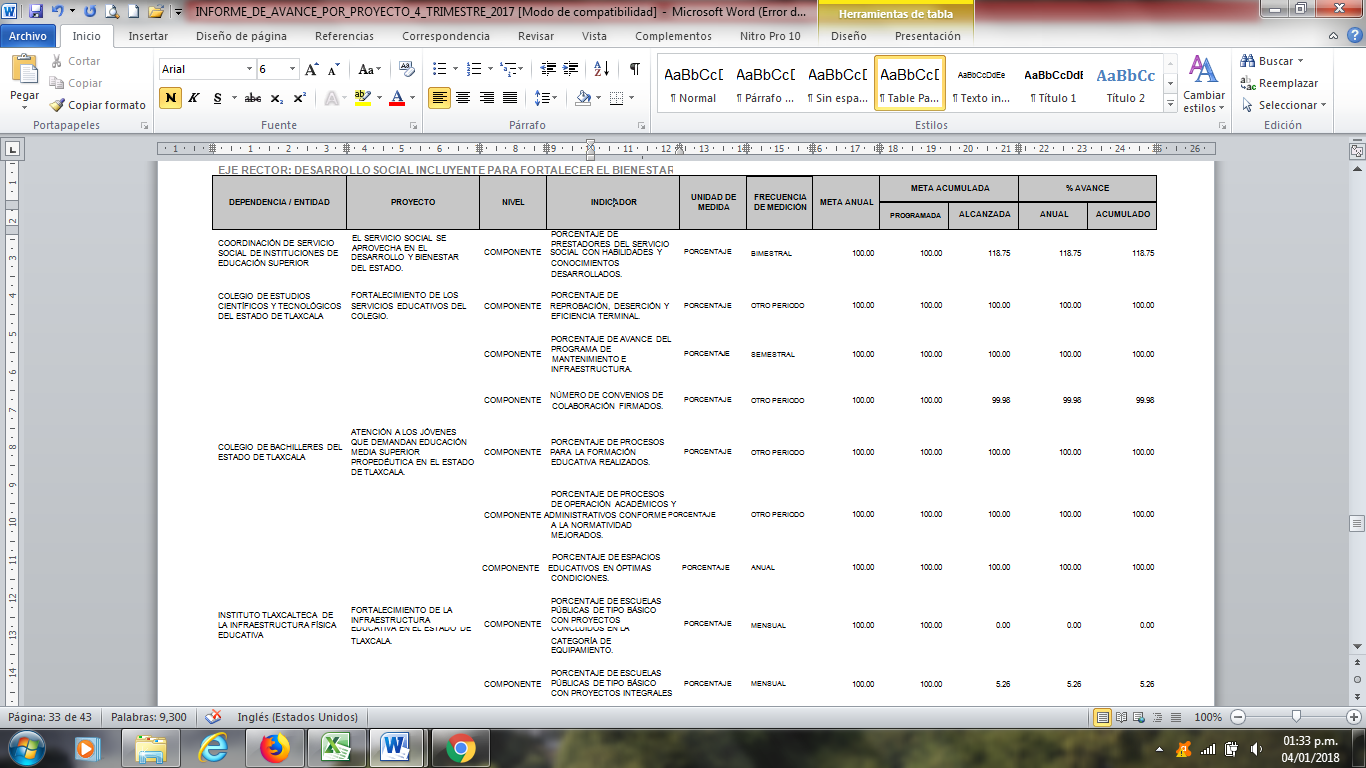 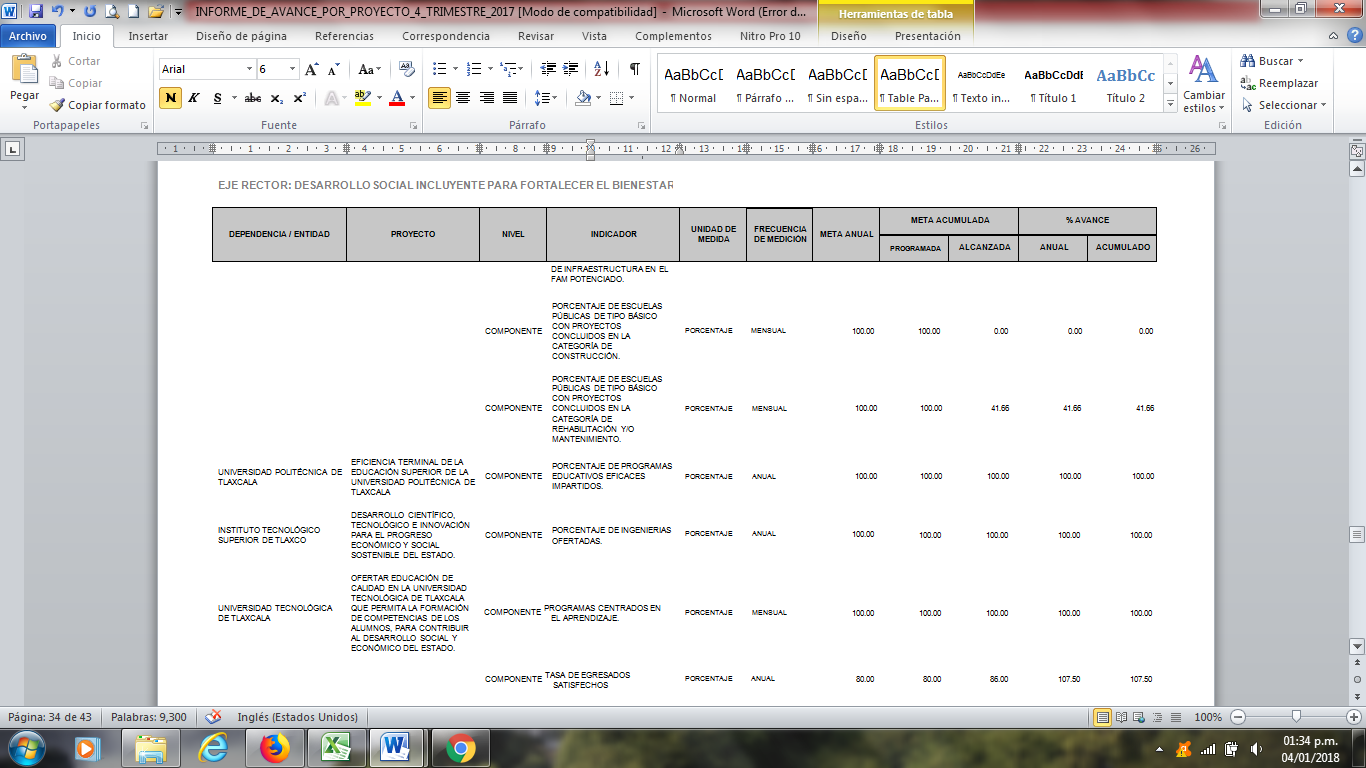 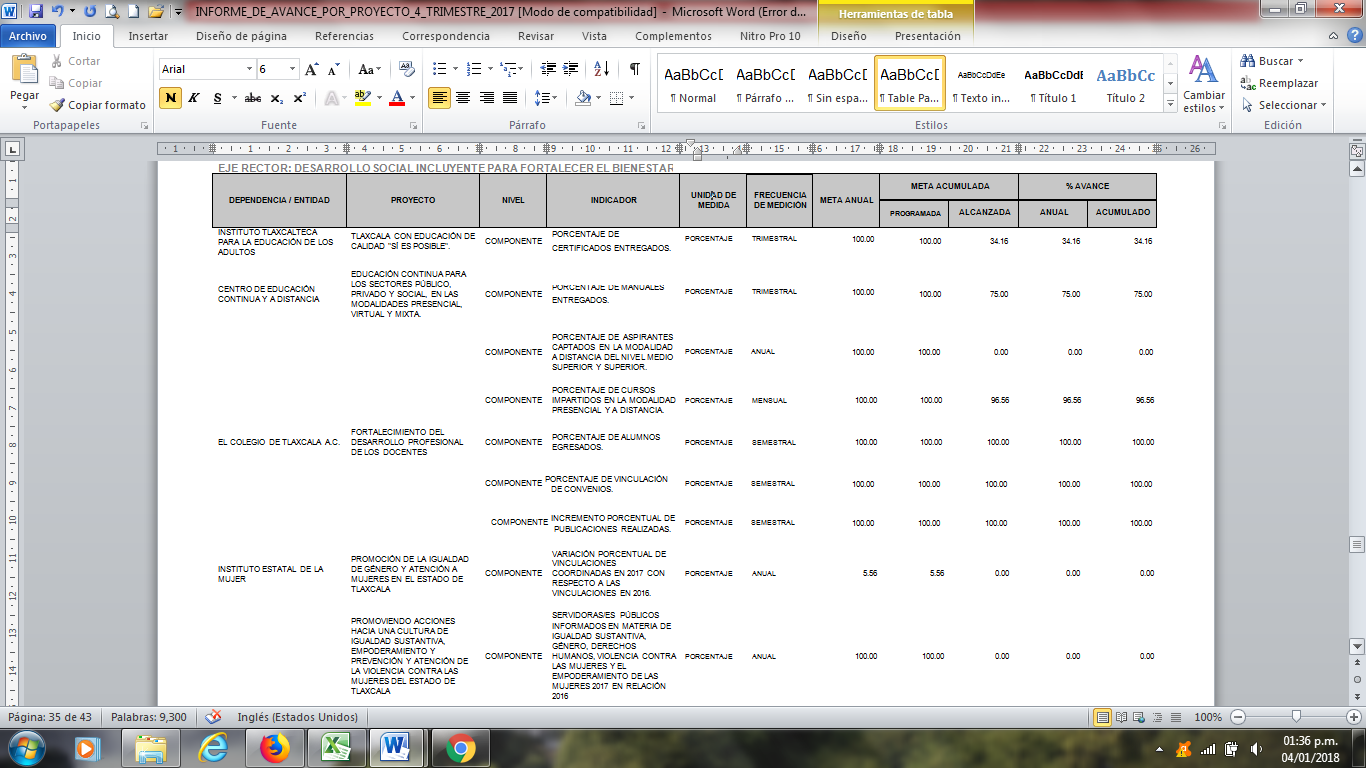 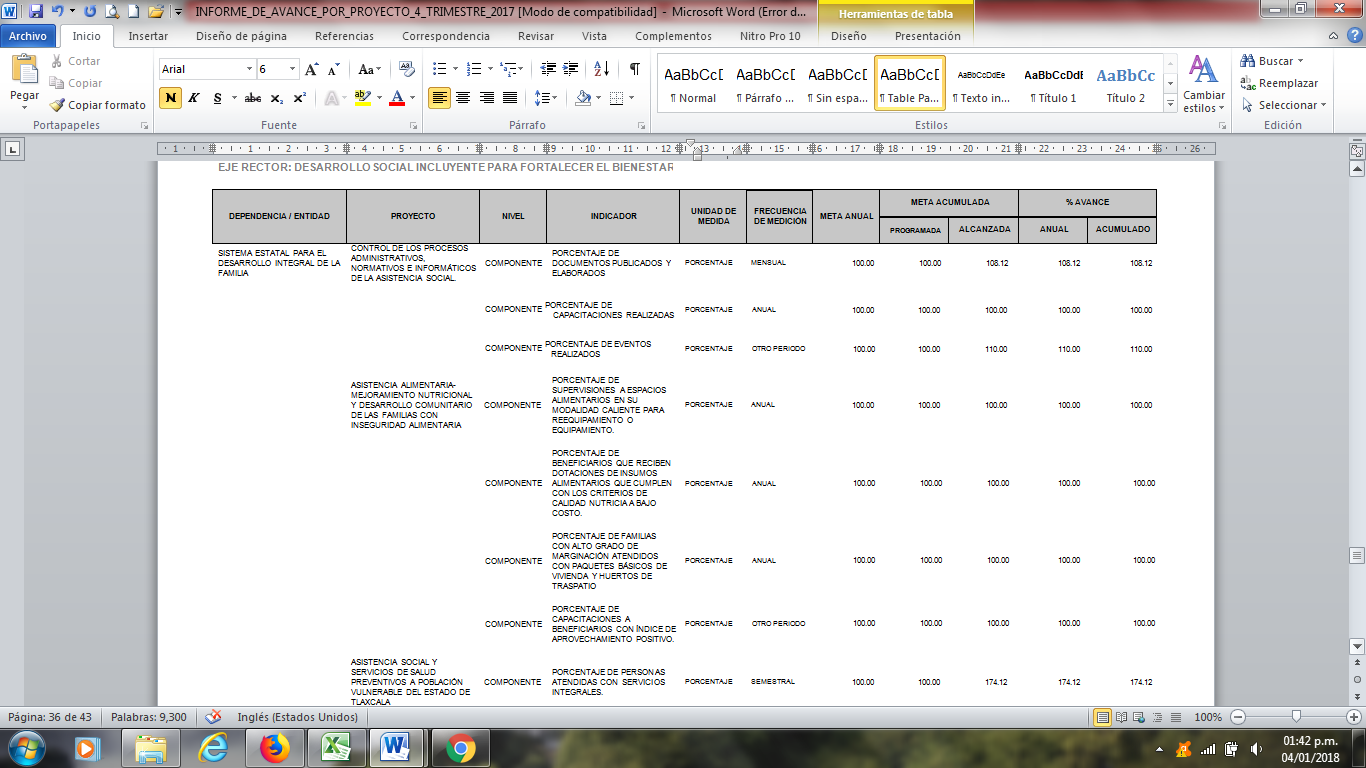 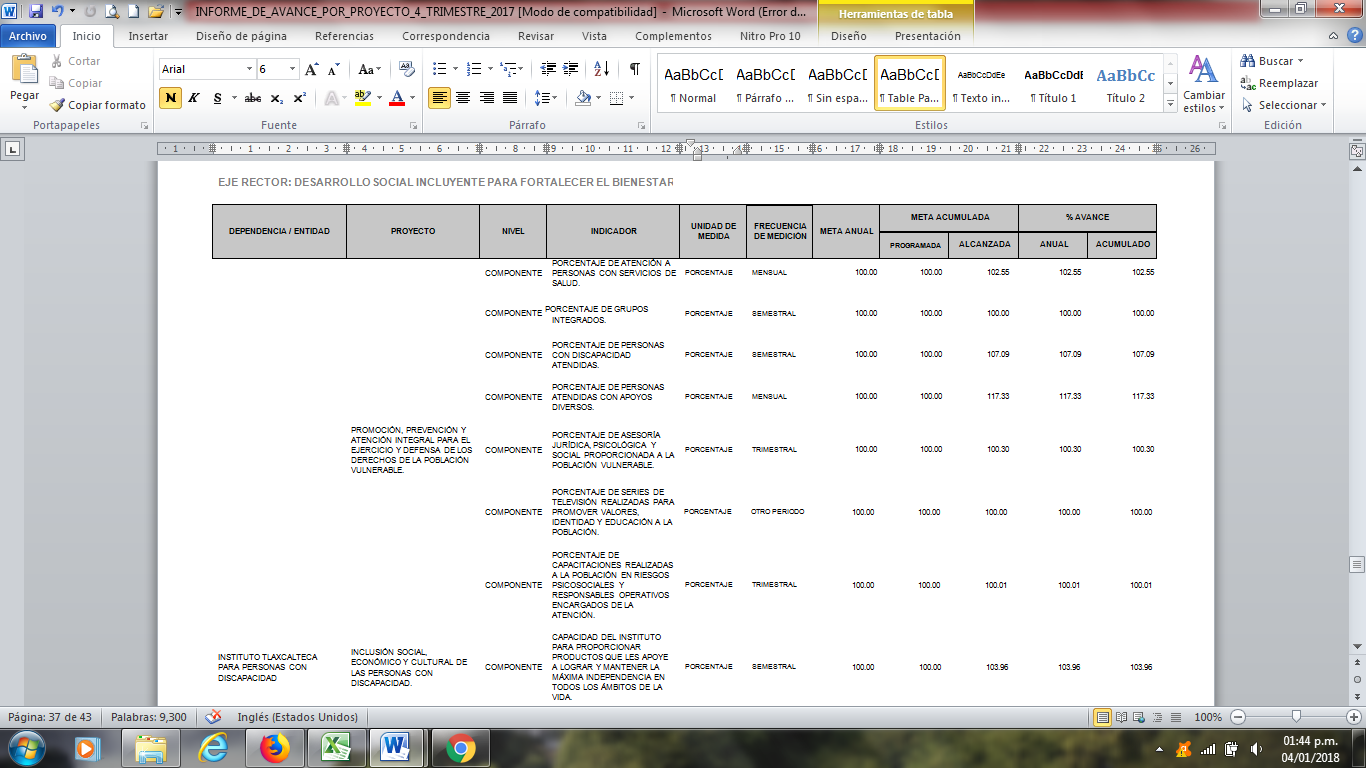 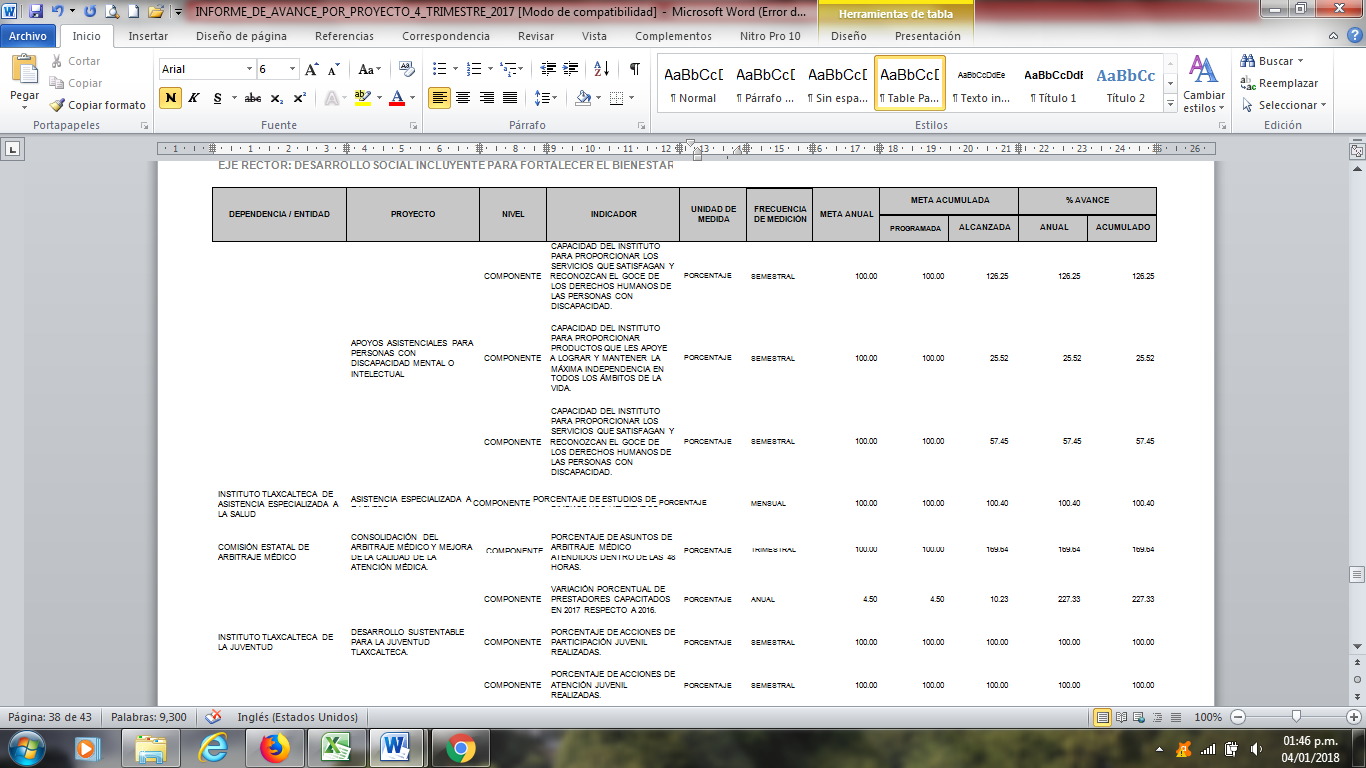 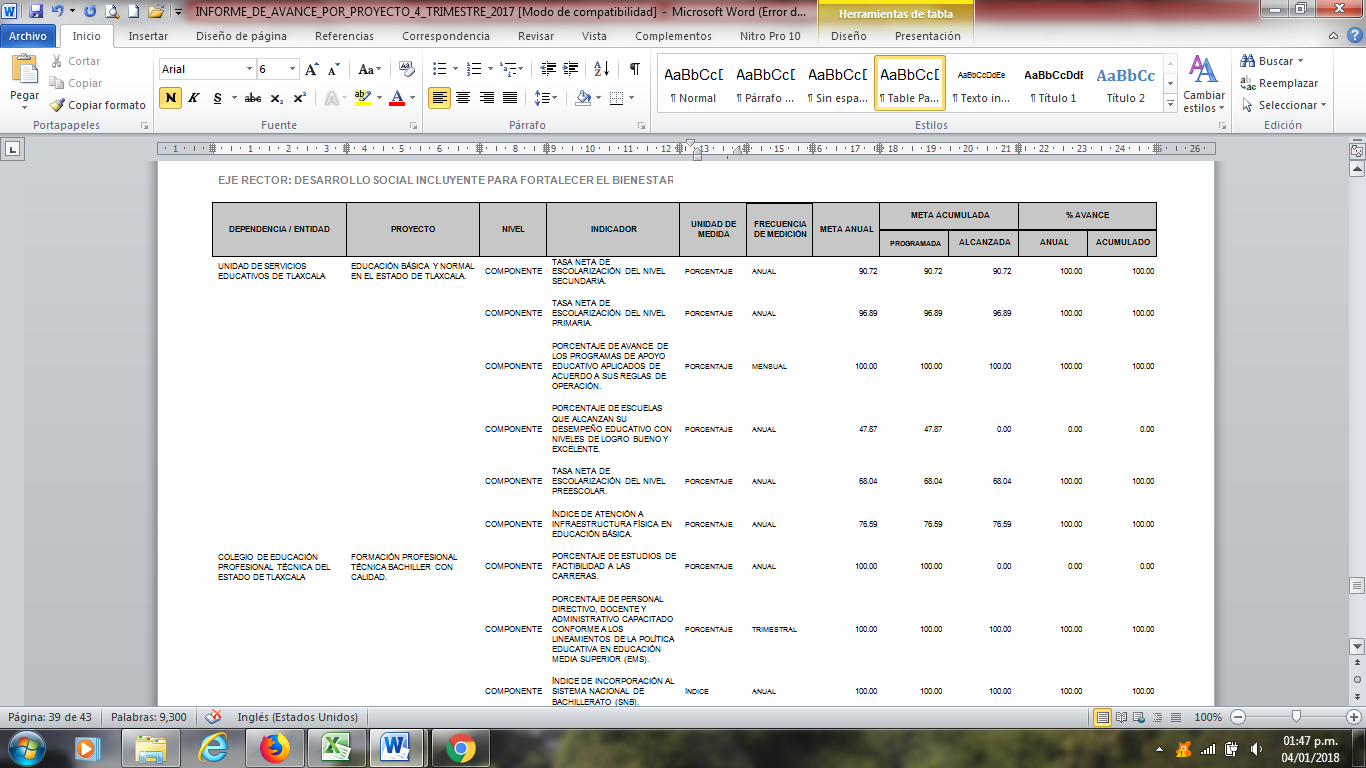 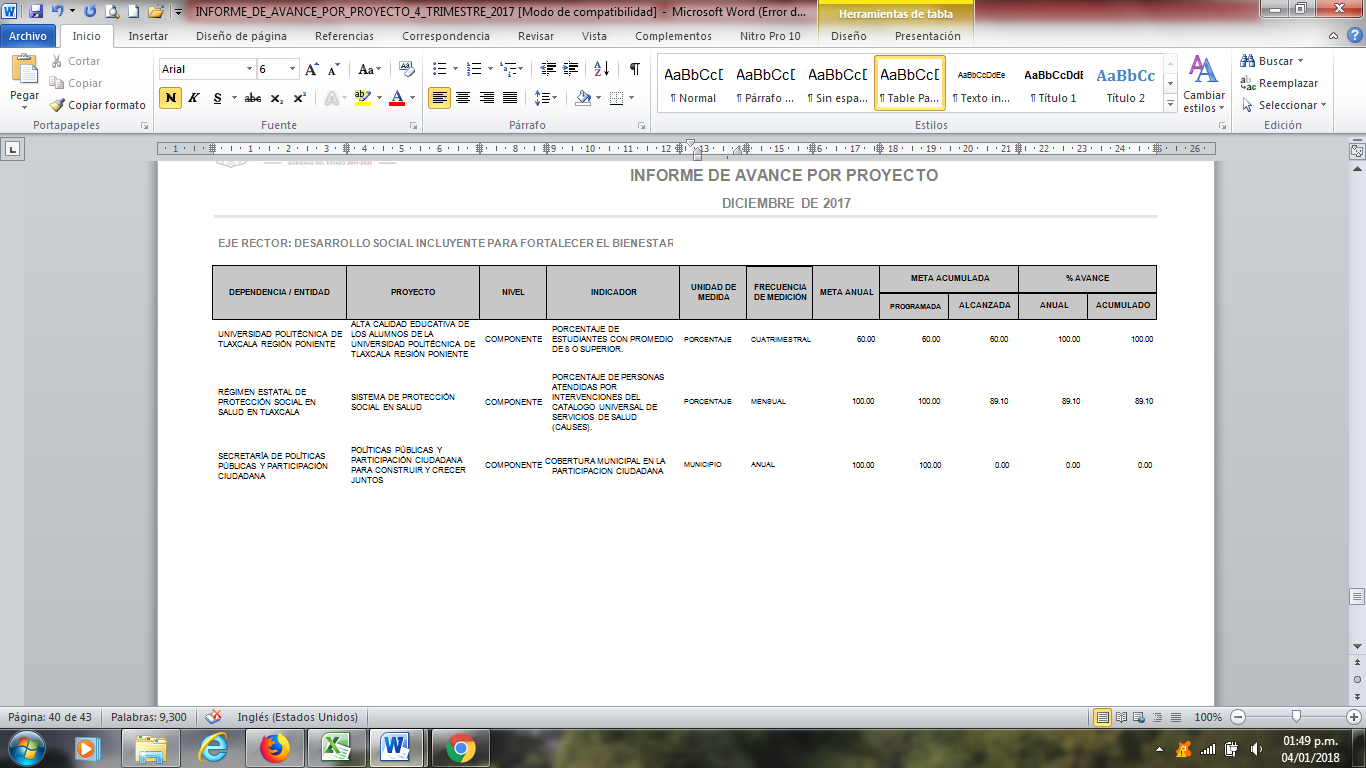 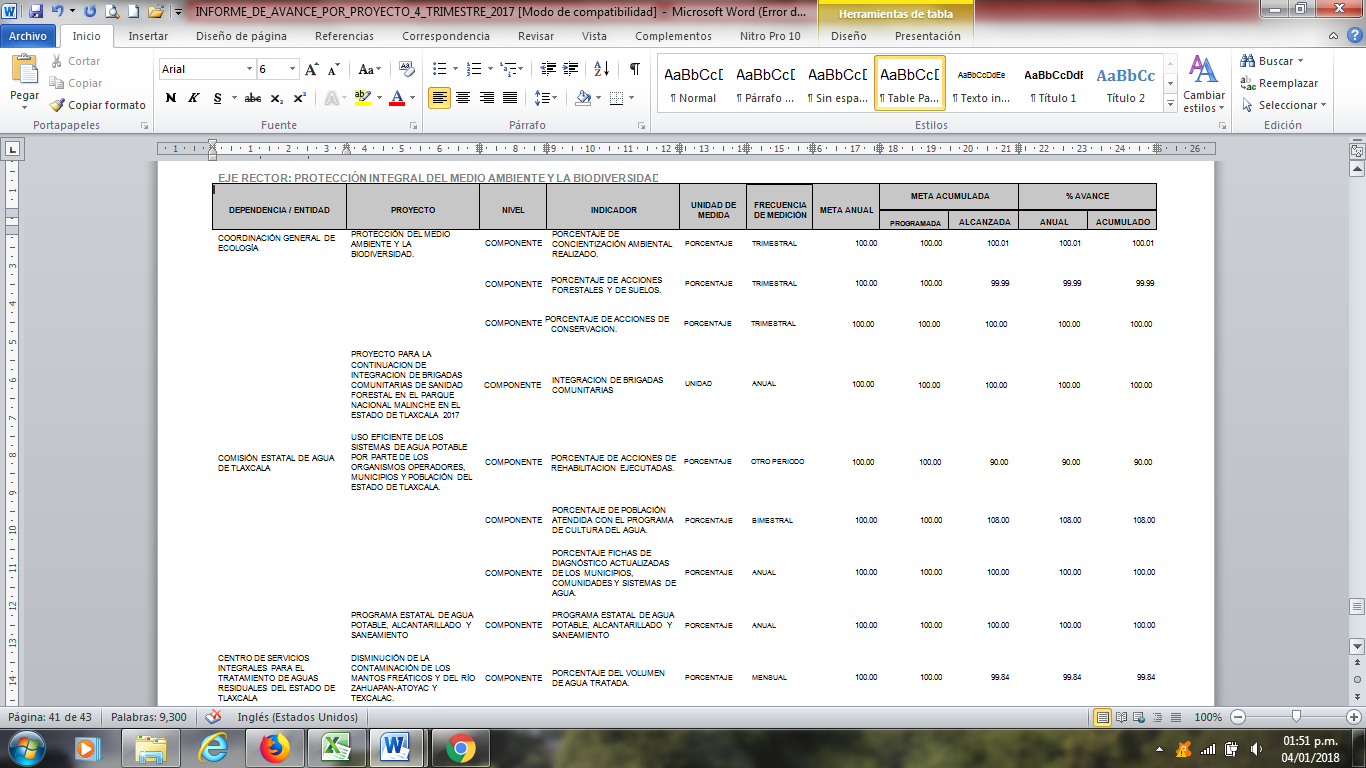 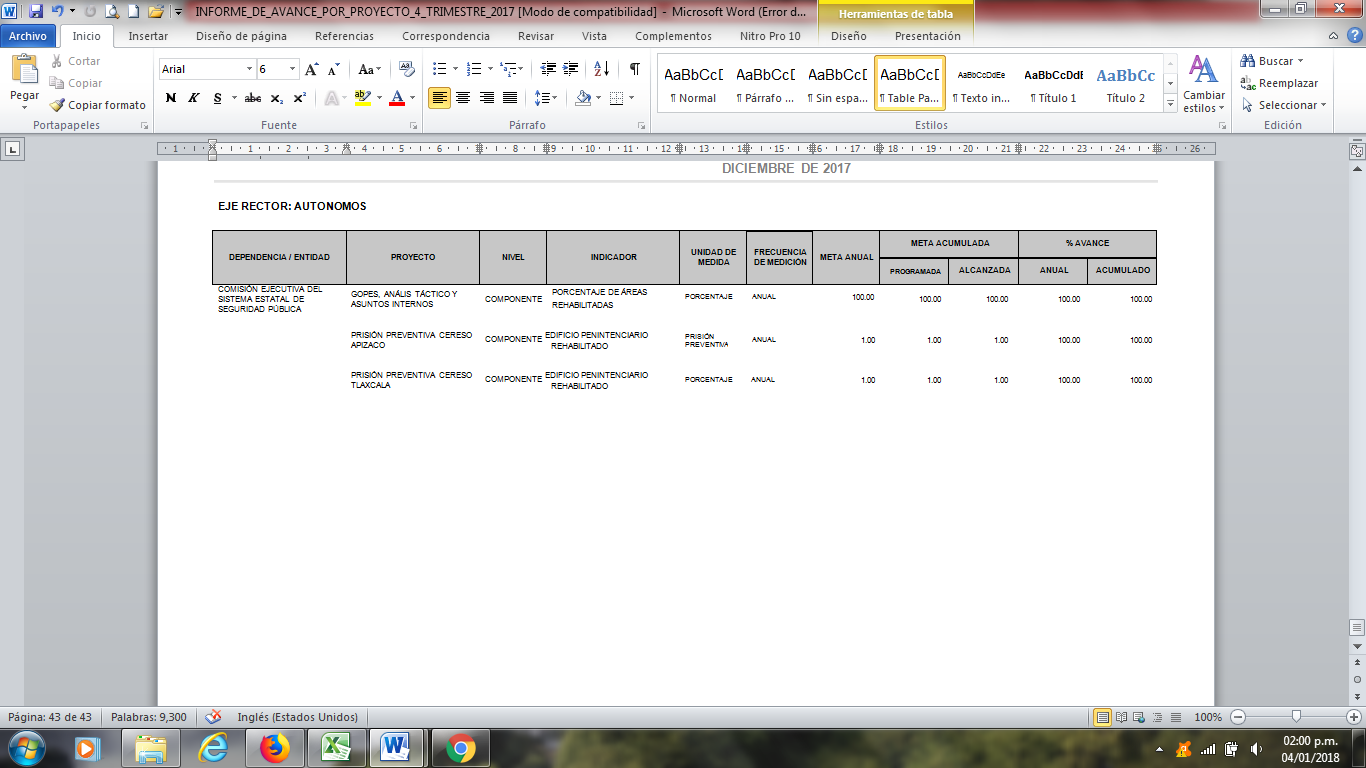 CUENTA PUBLICA 2017CUENTA PUBLICA 2017CUENTA PUBLICA 2017CUENTA PUBLICA 2017CUENTA PUBLICA 2017CUENTA PUBLICA 2017CUENTA PUBLICA 2017CUENTA PUBLICA 2017CUENTA PUBLICA 2017PODER EJECUTIVOPODER EJECUTIVOPODER EJECUTIVOPODER EJECUTIVOPODER EJECUTIVOPODER EJECUTIVOPODER EJECUTIVOPODER EJECUTIVOPODER EJECUTIVOESTADO ANALITICO DEL EJERCICIO DEL PRESUPUESTO DE EGRESOSESTADO ANALITICO DEL EJERCICIO DEL PRESUPUESTO DE EGRESOSESTADO ANALITICO DEL EJERCICIO DEL PRESUPUESTO DE EGRESOSESTADO ANALITICO DEL EJERCICIO DEL PRESUPUESTO DE EGRESOSESTADO ANALITICO DEL EJERCICIO DEL PRESUPUESTO DE EGRESOSESTADO ANALITICO DEL EJERCICIO DEL PRESUPUESTO DE EGRESOSESTADO ANALITICO DEL EJERCICIO DEL PRESUPUESTO DE EGRESOSESTADO ANALITICO DEL EJERCICIO DEL PRESUPUESTO DE EGRESOSESTADO ANALITICO DEL EJERCICIO DEL PRESUPUESTO DE EGRESOSGASTO POR CATEGORIA PROGRAMATICAGASTO POR CATEGORIA PROGRAMATICAGASTO POR CATEGORIA PROGRAMATICAGASTO POR CATEGORIA PROGRAMATICAGASTO POR CATEGORIA PROGRAMATICAGASTO POR CATEGORIA PROGRAMATICAGASTO POR CATEGORIA PROGRAMATICAGASTO POR CATEGORIA PROGRAMATICAGASTO POR CATEGORIA PROGRAMATICADEL 01 DE ENERO DE 2017 AL 31 DE DICIEMBRE DE 2017DEL 01 DE ENERO DE 2017 AL 31 DE DICIEMBRE DE 2017DEL 01 DE ENERO DE 2017 AL 31 DE DICIEMBRE DE 2017DEL 01 DE ENERO DE 2017 AL 31 DE DICIEMBRE DE 2017DEL 01 DE ENERO DE 2017 AL 31 DE DICIEMBRE DE 2017DEL 01 DE ENERO DE 2017 AL 31 DE DICIEMBRE DE 2017DEL 01 DE ENERO DE 2017 AL 31 DE DICIEMBRE DE 2017DEL 01 DE ENERO DE 2017 AL 31 DE DICIEMBRE DE 2017DEL 01 DE ENERO DE 2017 AL 31 DE DICIEMBRE DE 2017CONCEPTOCONCEPTOCONCEPTOEGRESOSEGRESOSEGRESOSEGRESOSEGRESOSSUBEJERCICIOCONCEPTOCONCEPTOCONCEPTOAPROBADOAMPLIACIONES /MODIFICADODEVENGADOPAGADOSUBEJERCICIOCONCEPTOCONCEPTOCONCEPTOAPROBADO(REDUCCIONES)MODIFICADODEVENGADOPAGADOSUBEJERCICIOCONCEPTOCONCEPTOCONCEPTO123 = (1 + 2)456 = (3 - 4)PROGRAMAS13,920,449,440.003,270,194,775.0617,190,644,215.0617,190,401,113.1717,190,401,113.17243,101.89SUBSIDIOS298,120,800.00-29,273,196.65268,847,603.35268,847,603.35268,847,603.350SUJETOS A REGLAS DE OPERACIÓN298,120,800.00-29,273,196.65268,847,603.35268,847,603.35268,847,603.350OTROS SUBSIDIOS000000DESEMPEÑO DE LAS FUNCIONES13,345,694,340.003,316,923,341.9116,662,617,681.9116,662,374,580.0216,662,374,580.02243,101.89FUNCIONES DE LAS FUERZAS ARMADAS000000PROVISIÓN DE BIENES PÚBLICOS000000PRESTACIÓN DE SERVICIOS PÚBLICOS10,982,629,300.002,919,566,063.0613,902,195,363.0613,901,957,828.2813,901,957,828.28237,534.78PROMOCIÓN Y FOMENTO10,874,000.00-959,767.549,914,232.469,908,665.359,908,665.355,567.11REGULACIÓN Y SUPERVISIÓN000000PROYECTOS DE INVERSIÓN573,044,000.00342,395,087.33915,439,087.33915,439,087.33915,439,087.330PLANEACIÓN, SEGUIMIENTO Y EVALUACIÓN DE POLÍTICAS PÚBLICAS1,779,147,040.0055,921,959.061,835,068,999.061,835,068,999.061,835,068,999.060ESPECÍFICOS000000ADMINISTRATIVOS Y DE APOYO224,684,700.00-24,081,071.08200,603,628.92200,603,628.92200,603,628.920APOYO AL PROCESO PRESUPUESTARIO Y PARA MEJORAR LA EFICIENCIA INSTITUCIONAL195,990,300.00-27,961,423.39168,028,876.61168,028,876.61168,028,876.610APOYO A LA FUNCIÓN PÚBLICA Y AL MEJORAMIENTO DE LA GESTIÓN28,694,400.003,880,352.3132,574,752.3132,574,752.3132,574,752.310OPERACIONES AJENAS000000COMPROMISOS000000OBLIGACIONES DE CUMPLIMIENTO DE RESOLUCIÓN JURISDICCIONAL000000DESASTRES NATURALES000000OBLIGACIONES000000PENSIONES Y JUBILACIONES000000APORTACIONES A LA SEGURIDAD SOCIAL000000APORTACIONES A FONDOS DE ESTABILIZACIÓN000000APORTACIONES A FONDOS DE INVERSIÓN Y REESTRUCTURA DE PENSIONES000000PROGRAMAS DE GASTO FEDERALIZADO51,949,600.006,625,700.8858,575,300.8858,575,300.8858,575,300.880GASTO FEDERALIZADO51,949,600.006,625,700.8858,575,300.8858,575,300.8858,575,300.880PARTICIPACIONES A ENTIDADES FEDERATIVAS Y MUNICIPIOS3,131,007,960.00817,042,552.993,948,050,512.993,940,090,538.133,940,090,538.137,959,974.86PARTICIPACIONES A ENTIDADES FEDERATIVAS Y MUNICIPIOS3,131,007,960.00817,042,552.993,948,050,512.993,940,090,538.133,940,090,538.137,959,974.86PARTICIPACIONES A ENTIDADES FEDERATIVAS Y MUNICIPIOS3,131,007,960.00817,042,552.993,948,050,512.993,940,090,538.133,940,090,538.137,959,974.86COSTO FINANCIERO, DEUDA O APOYOS A DEUDORES Y AHORRADORES DE LA BANCA000000COSTO FINANCIERO, DEUDA O APOYOS A DEUDORES Y AHORRADORES DE LA BANCA000000COSTO FINANCIERO, DEUDA O APOYOS A DEUDORES Y AHORRADORES DE LA BANCA000000ADEUDOS DE EJERCICIOS FISCALES ANTERIORES000000ADEUDOS DE EJERCICIOS FISCALES ANTERIORES000000ADEUDOS DE EJERCICIOS FISCALES ANTERIORES000000TOTAL DEL GASTOTOTAL DEL GASTOTOTAL DEL GASTO17,051,457,400.004,087,237,328.0521,138,694,728.0521,130,491,651.3021,130,491,651.308,203,076.75Nombre del Proyecto o ProgramaMunicipioDescripciónImporte AutorizadoFondo de Aportaciones para el Fortalecimiento de las Entidades FederativasVariosAmpliación y modernización de los sistemas de agua potable, alcantarillado y saneamiento473,883,010.85Fondo de Aportaciones para el Fortalecimiento de las Entidades FederativasVariosModernización del sistema de enlaces de transporte473,883,010.85Fondo de Aportaciones para el Fortalecimiento de las Entidades FederativasVariosInfraestructura para el desarrollo urbano y rural473,883,010.85Fondo de Aportaciones para la Seguridad Publica de los Estados y del Distrito Federal Tlaxcala-ApizacoAdecuación, Mejoramiento y Ampliación de Infraestructura6,909,415.05Convenio de colaboración para el otorgamiento de un subsidio en materia de desarrollo turístico sustentable NanacamilpaMejora, rehabilitación o creación de sitios de interés turístico4,637,176.39Convenio de colaboración para el otorgamiento de un subsidio en materia de desarrollo turístico sustentable TlaxcalaTransferencia de tecnologías497,470.01Programas RegionalesIxtacuixtla-NanacamilpaRehabilitación de infraestructura carretera21,000,000.00Programas RegionalesXaloztoc-TerrenateRehabilitación de infraestructura carretera81,394,700.00Proyectos de Desarrollo RegionalAtlangatepecRehabilitación de Infraestructura Carretera19,744,898.39Proyectos de Desarrollo RegionalBenito Juárez y HueyotlipanRehabilitación de infraestructura carretera 68,339,900.00Proyectos de Desarrollo RegionalCuapiaxtla Ampliación y modernización de los sistemas de agua potable, alcantarillado y saneamiento18,593,200.00APARURALVarios Ampliación y modernización de los sistemas de agua potable, alcantarillado y saneamiento2,397,402.25APAURVariosAmpliación y modernización de los sistemas de agua potable, alcantarillado y saneamiento12,850,881.58PTARVariosAmpliación y modernización de los sistemas de agua potable, alcantarillado y saneamiento15,971,585.00FIESTlaxcala Rehabilitación de infraestructura carretera9,018,209.76FIESIxtacuixtlaRehabilitación de infraestructura carretera30,481,051.00